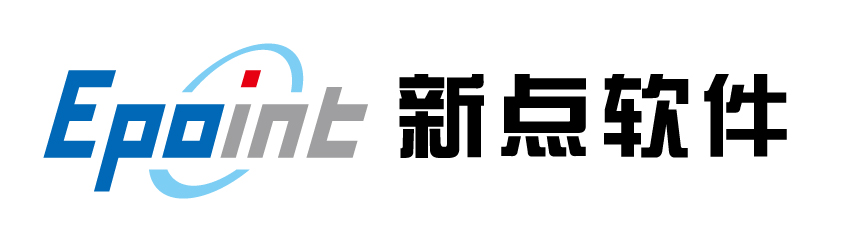 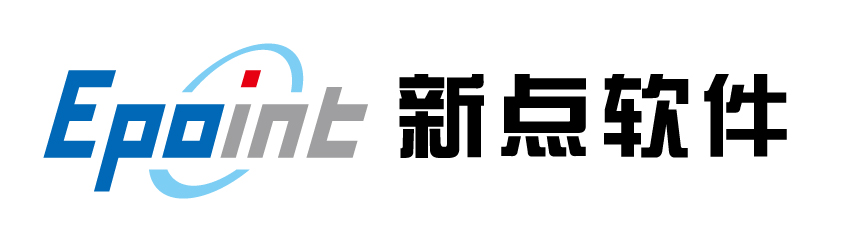 江西公共资源交易系统高速公路投标单位操作手册免费技术支持电话：400-850-3300首先登陆江西省公告资源交易网：ggzy.jiangxi.gov.cn。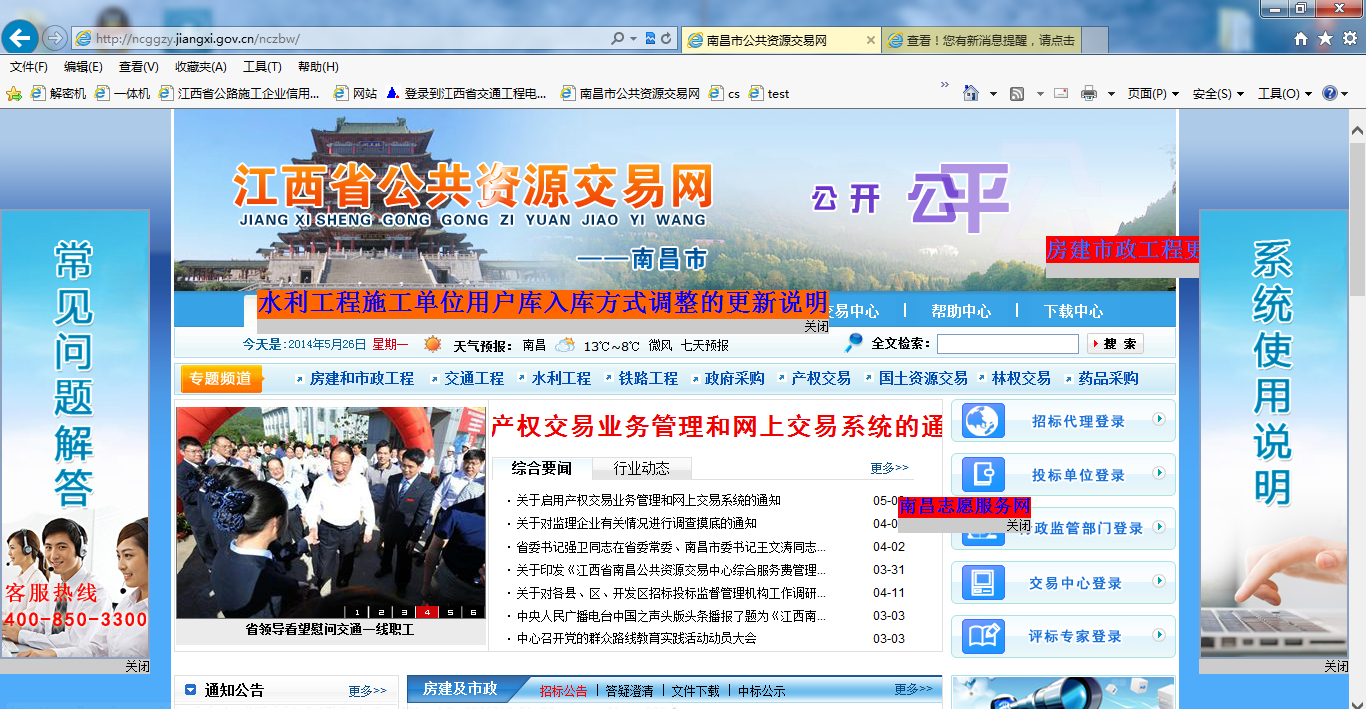 在下载中心中，交通工程相关下载，下载高速公路投标文件制作软件及清单转换工具，如果以前电脑已经安装有这两个软件，则需要完整删除掉（C盘Epoint下有残留文件，删除即可），删除后重新安装最新的软件。明确电脑是否已安装“系统驱动包”，如未安装，下载安装即可，安装包中有安装操作手册！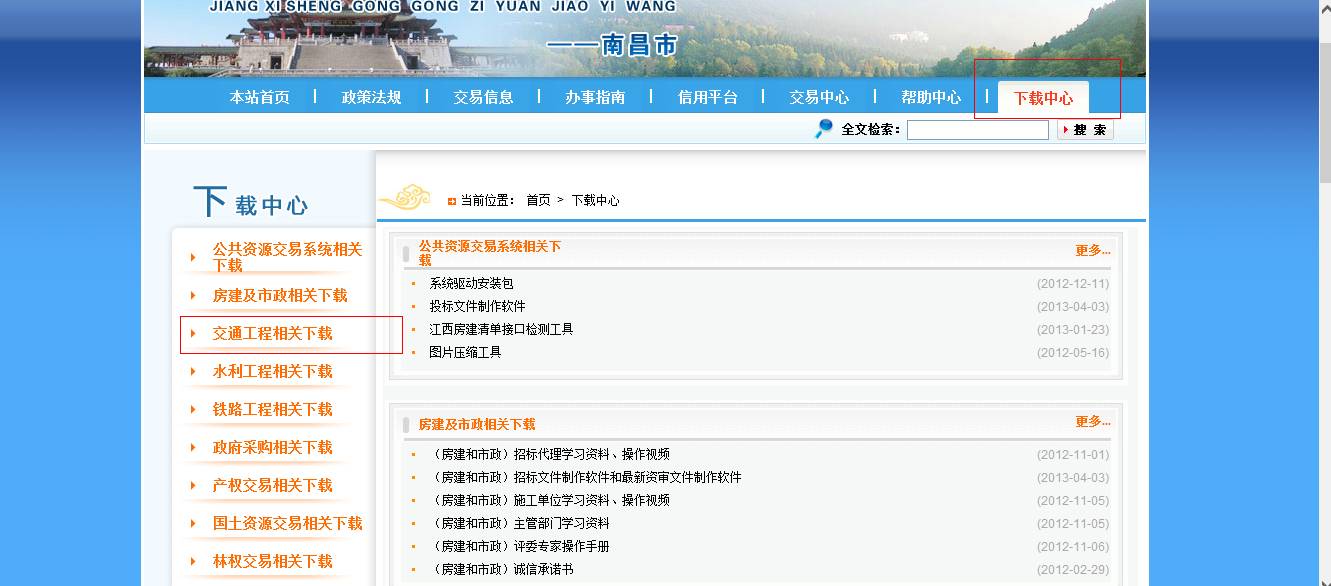 选择投标单位登录口登录，（首次登录是用账户登录，绑定锁之后，只能用锁登录）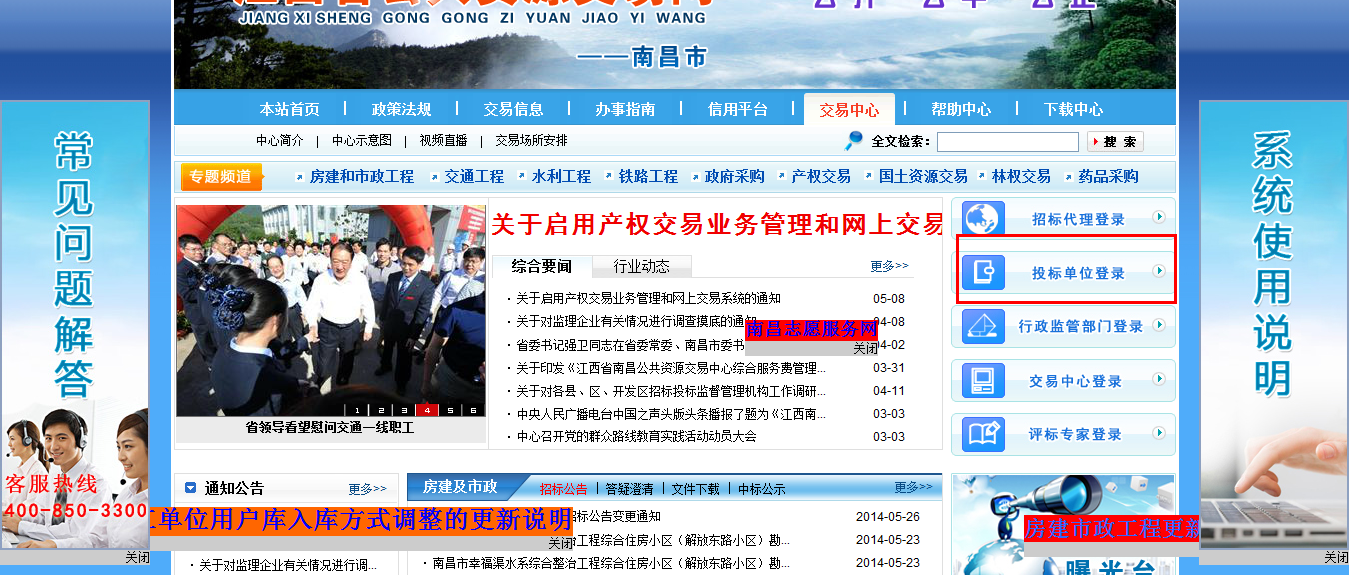 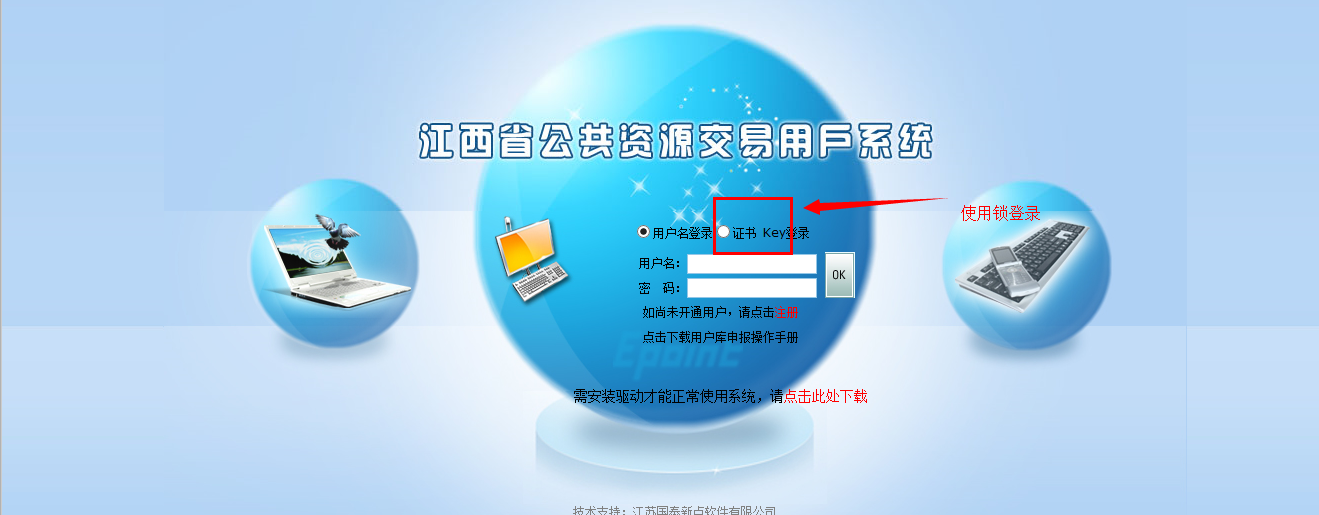 进入施工单位业务系统后点击“高速公路-资格后审报名”找到相应的项目点击“报名”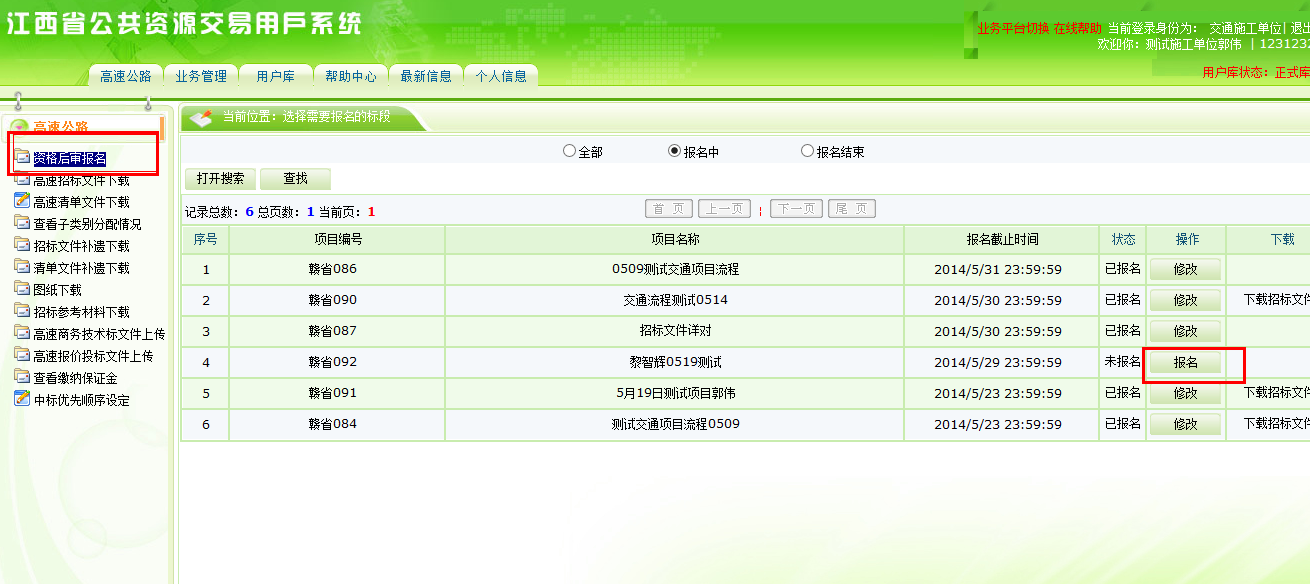 选择要报名的大类别，然后点击“我要报名”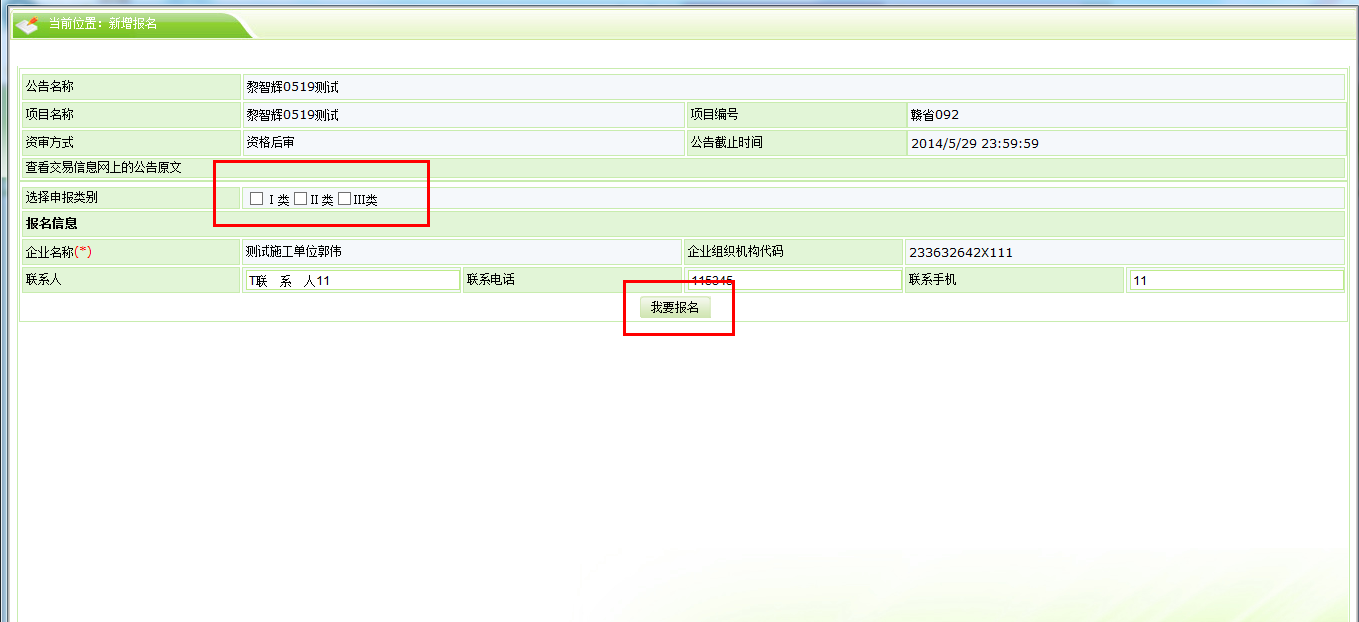 报完名后下载商务技术招标文件，点击“高速招标文件下载”点击“下载”即可。商务技术招标文件时按照大类别来制作的，所以按照大类下载。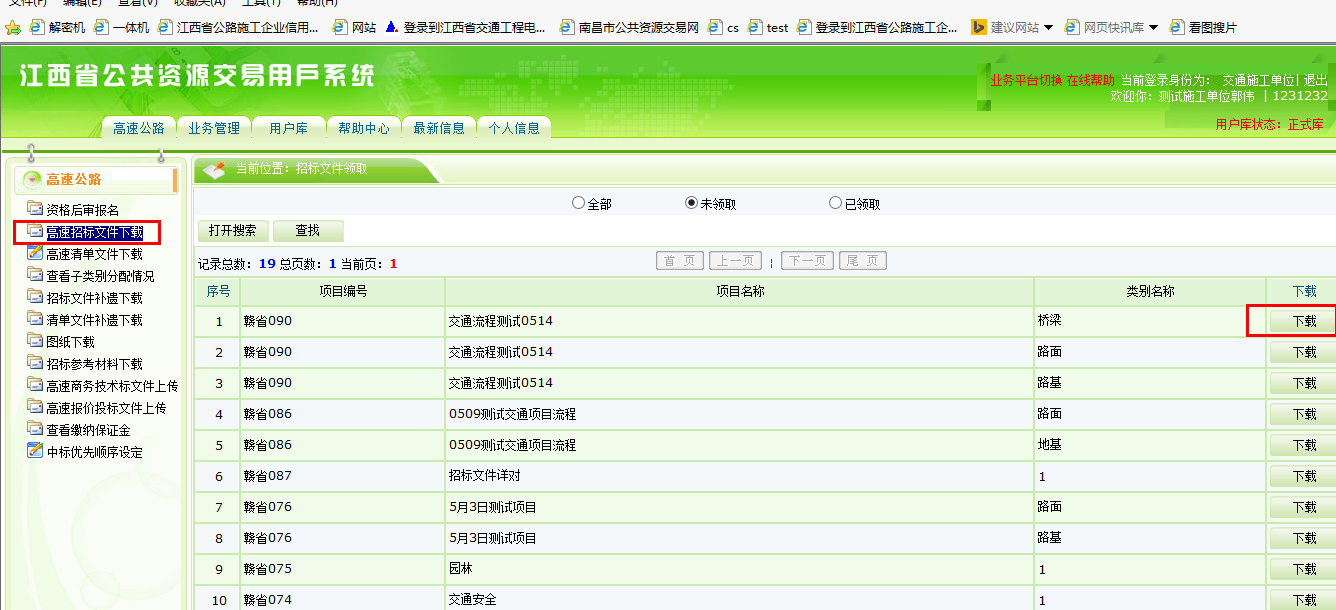 进入支付页面后，分别点击“网上支付”（默认都是本投标单位可购买最大资格数，可调整修改，调大不允许，调小则会减少可抽取标段的数量）。选择相应的银行进行付费下载，支付成功后点击“下载招标文件”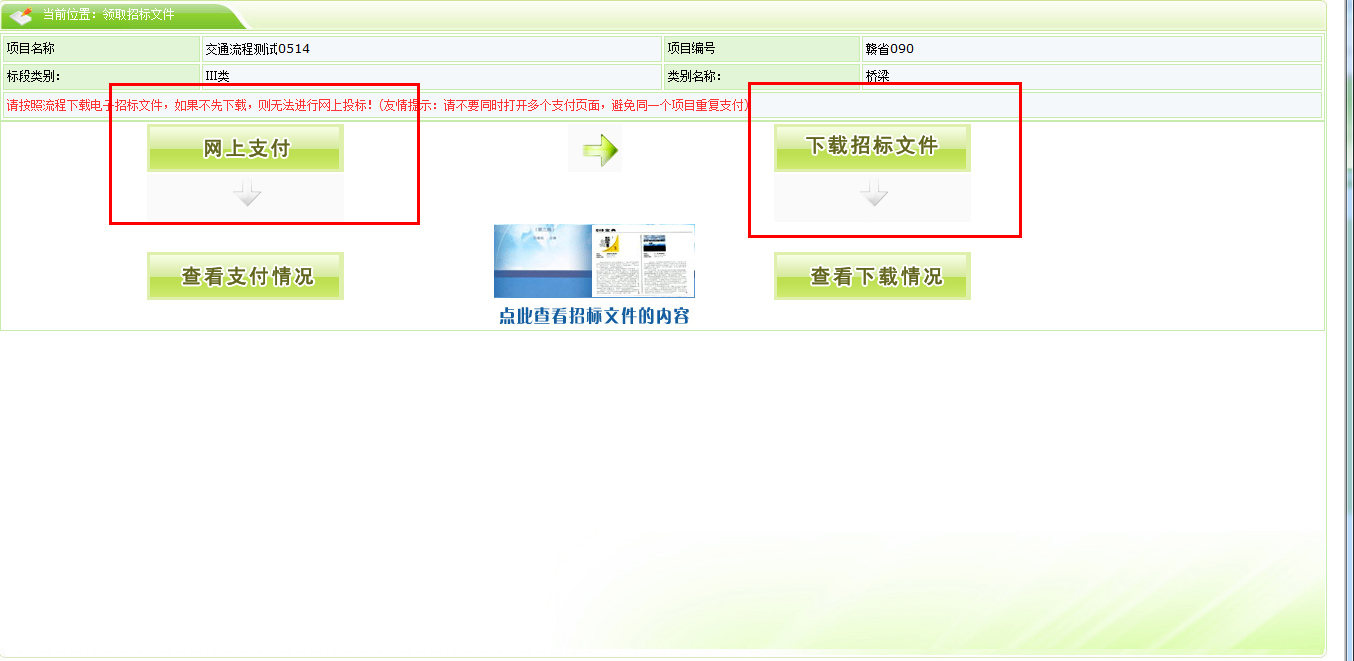 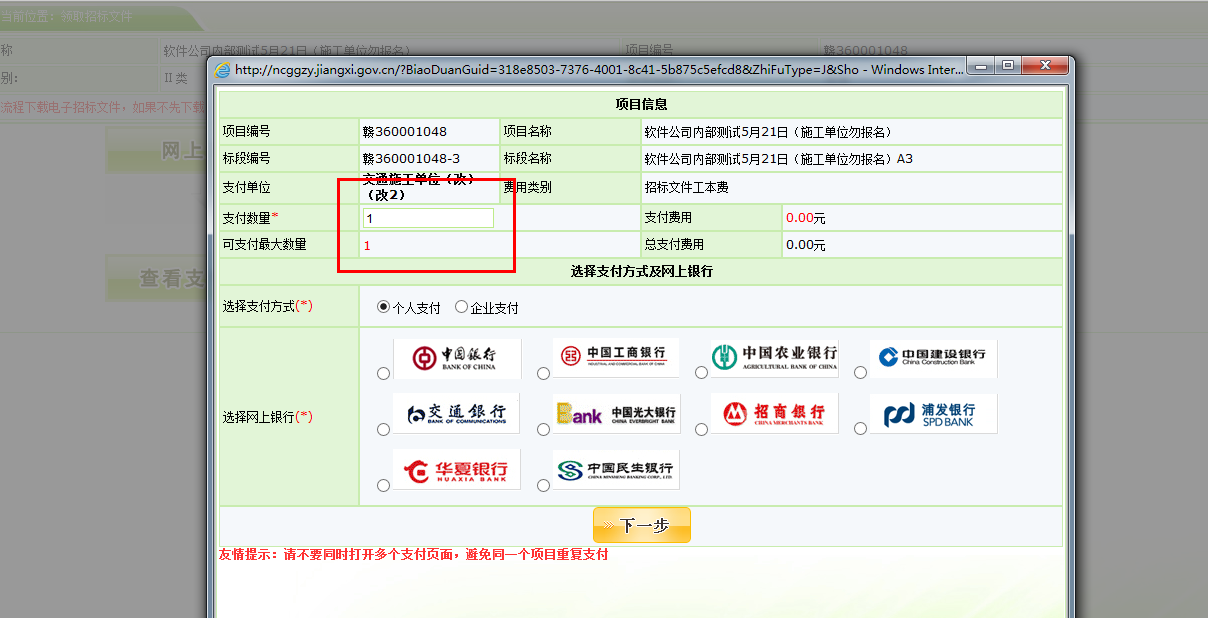 如果有招标文件补遗，点击“招标文件补遗下载”，领取相应的补遗文件。此补遗是招标文件正文补遗，一般为PDF文件！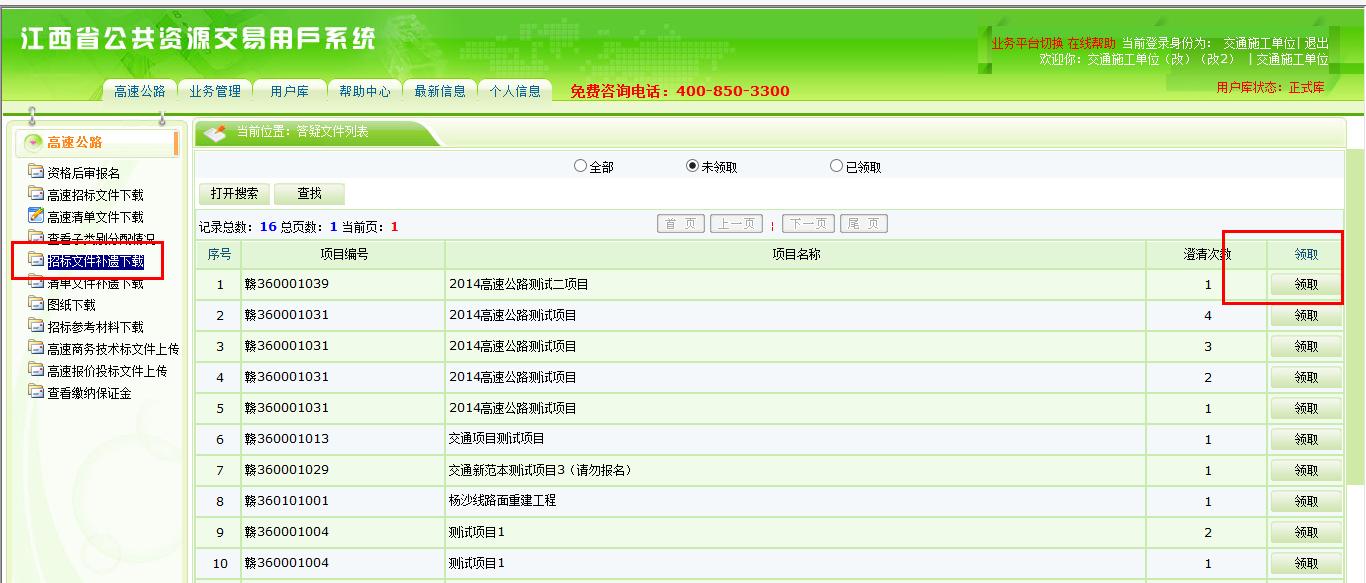 招标文件下载好之后，开始制作商务技术投标文件（按大类制作，报名参加几个大类，则需要制作几份商务技术投标文件），首先打开最新版本的高速公路投标文件制作软件。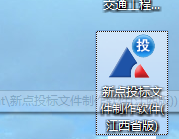 点击“新建文件”，点击“浏览”选择相应的招标文件，然后点击“新建项目”，选择“工程文件存放路径（备份文件）”点击保存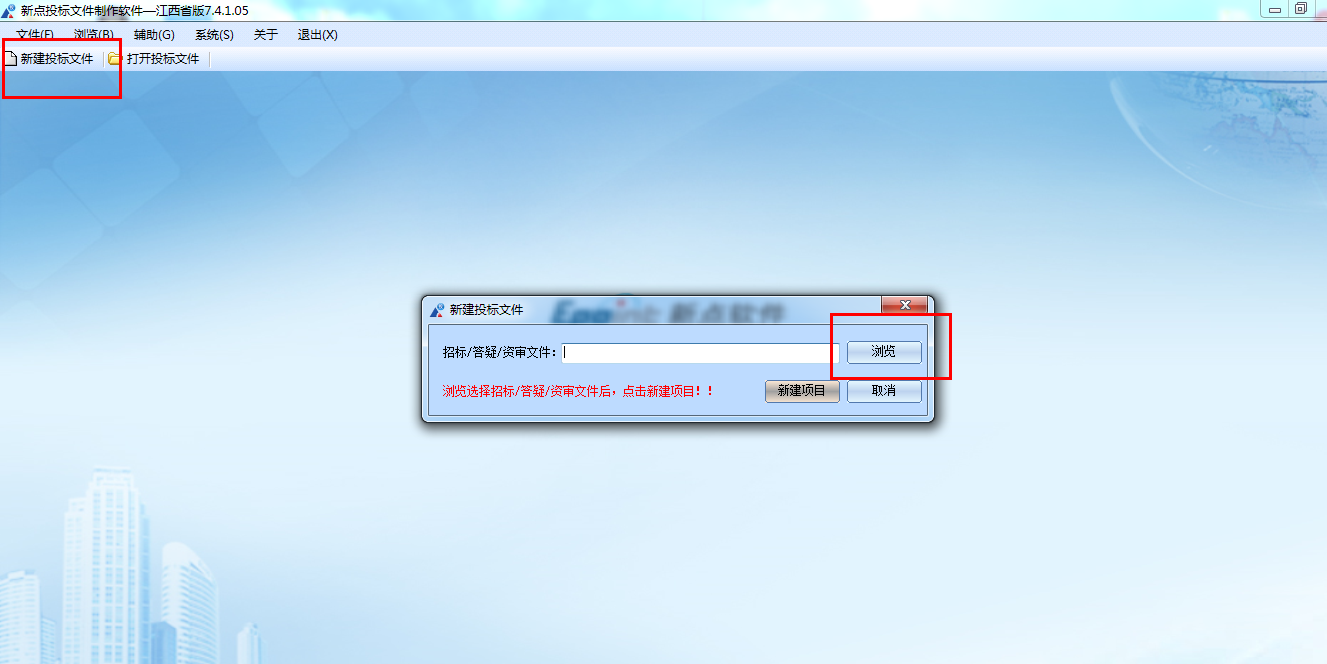 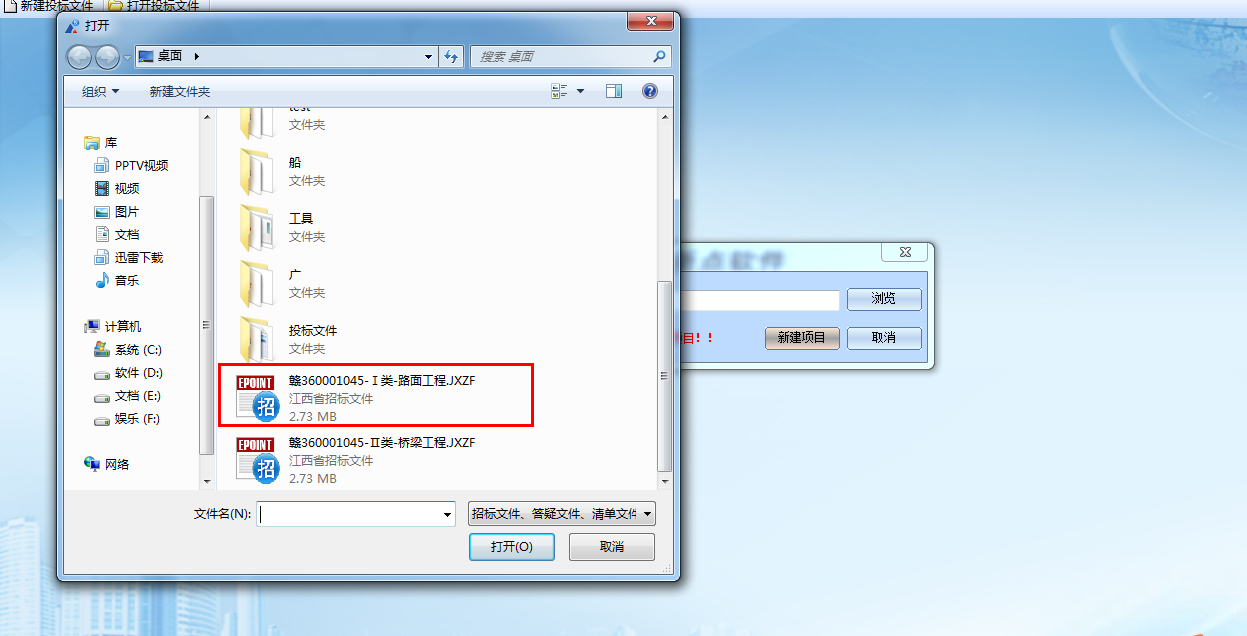 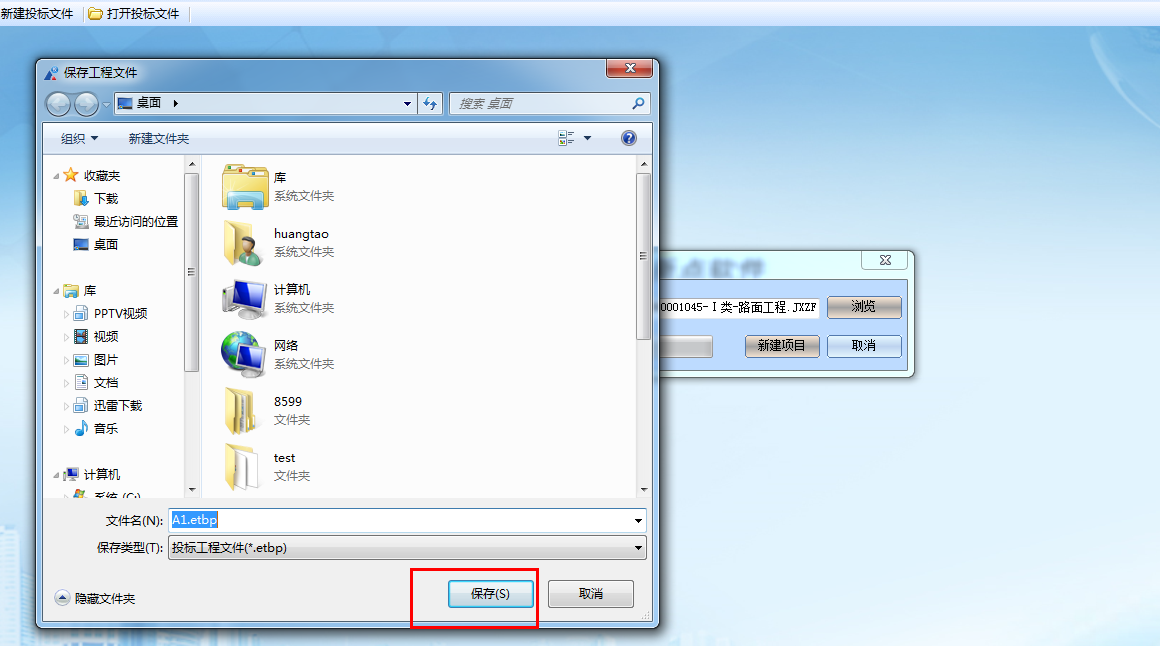 进入系统之后，完善相关模块的内容，“投标函”模块中的工期是自动获取招标人填写的投标人须知里面的数据，尽量不要修改，如果修改只能往小了改，如果工期修改大于招标人设置在投标人须知里面的工期，会被废标。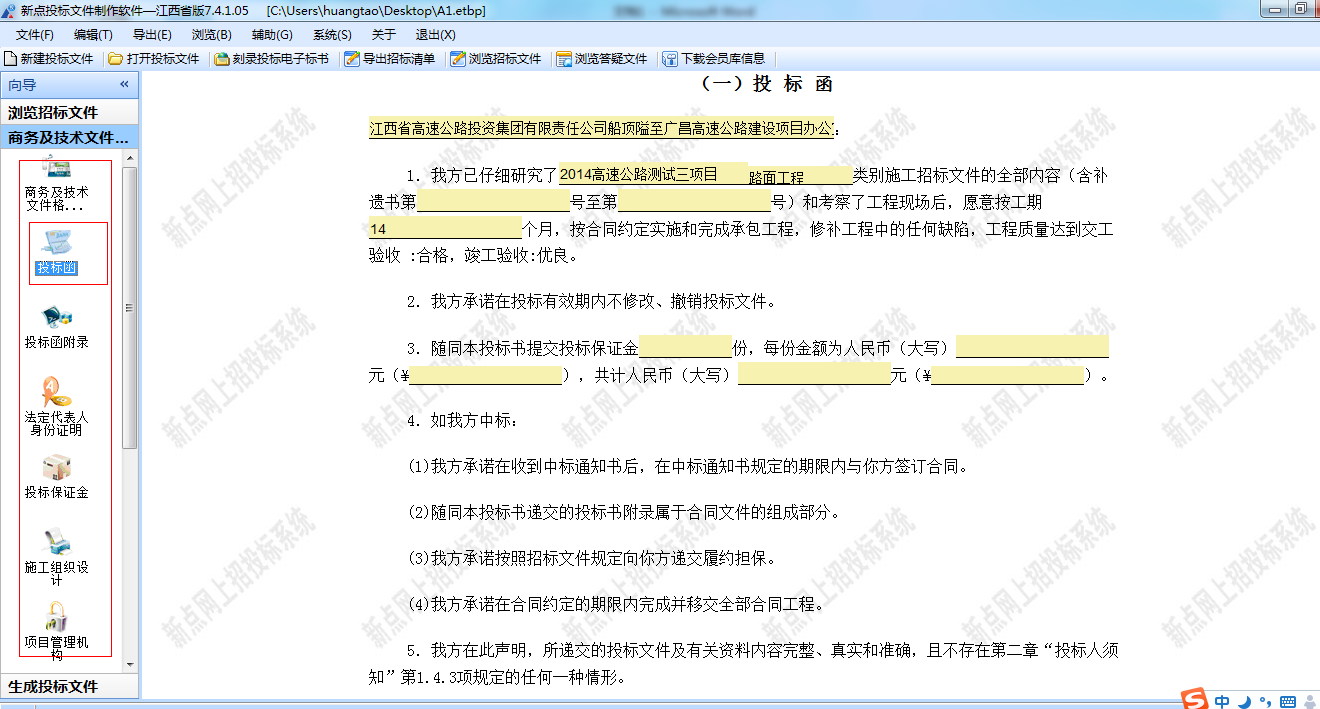 填写优先次序的时候，注意看下面的提示，填写优先次序，如果优先顺序格式没有按照要求填写，也是会废标的。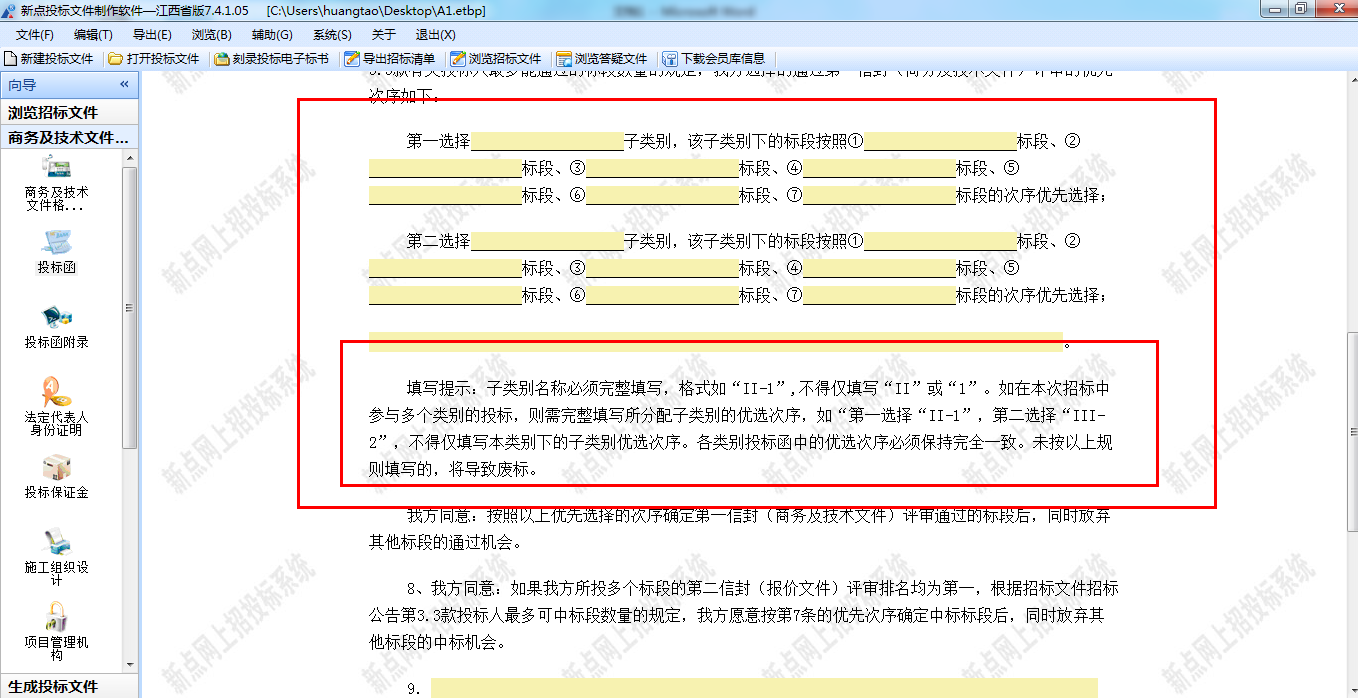 在施工组织设计模块，首先右键“施工组织设计”导入相应文档。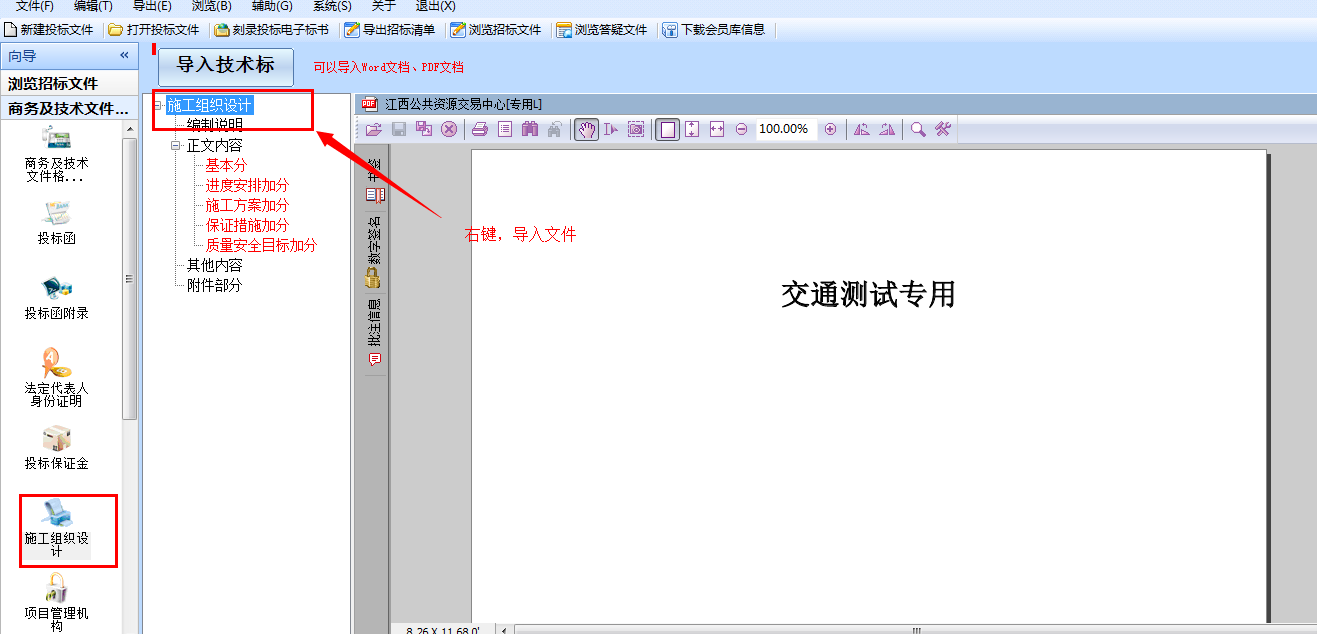 将文档翻到相应位置，在红色的子项上，右键-对应，对应完毕后红色字体会变成黑色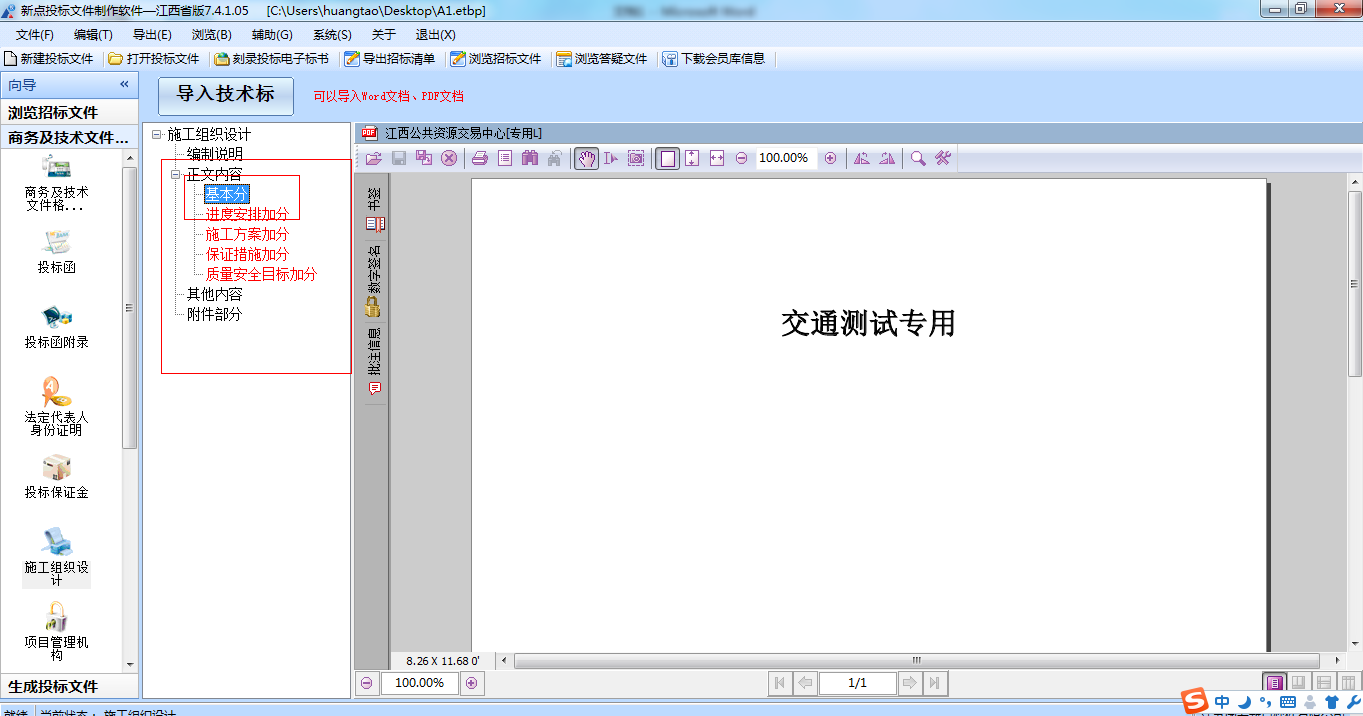 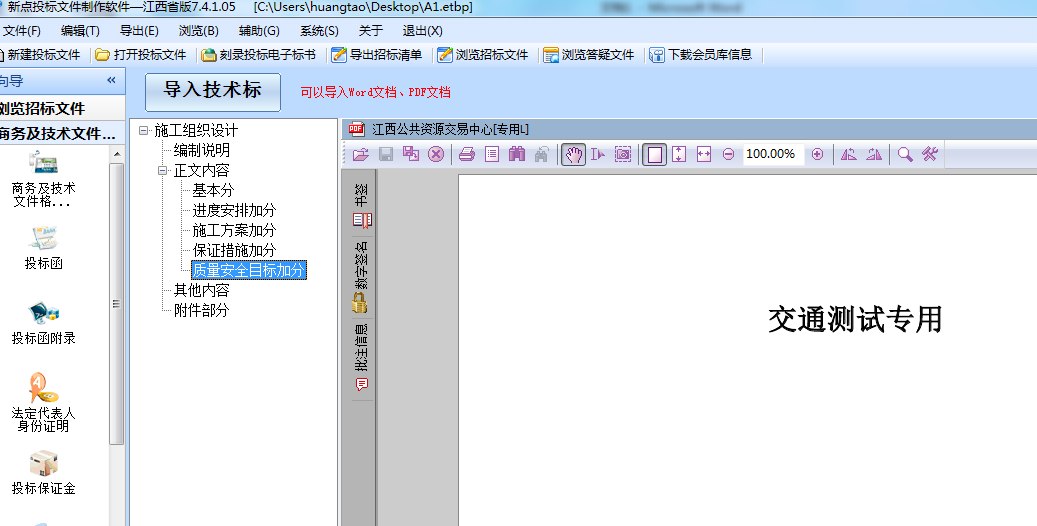 在填写“资格审查材料”模块的时候首先点击“下载会员库信息”，（资格审查材料中的一些数据时自动获取会员库信息中的内容），选择相应的企业类型（交通施工单位）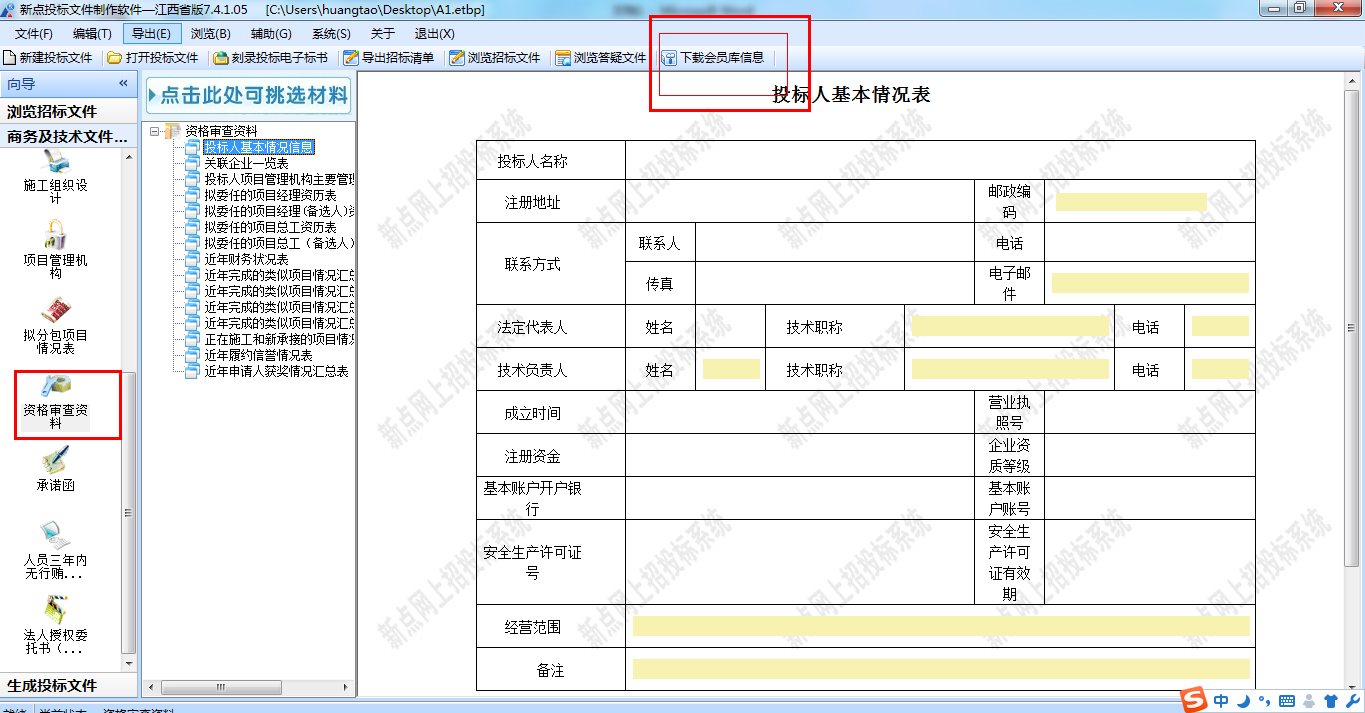 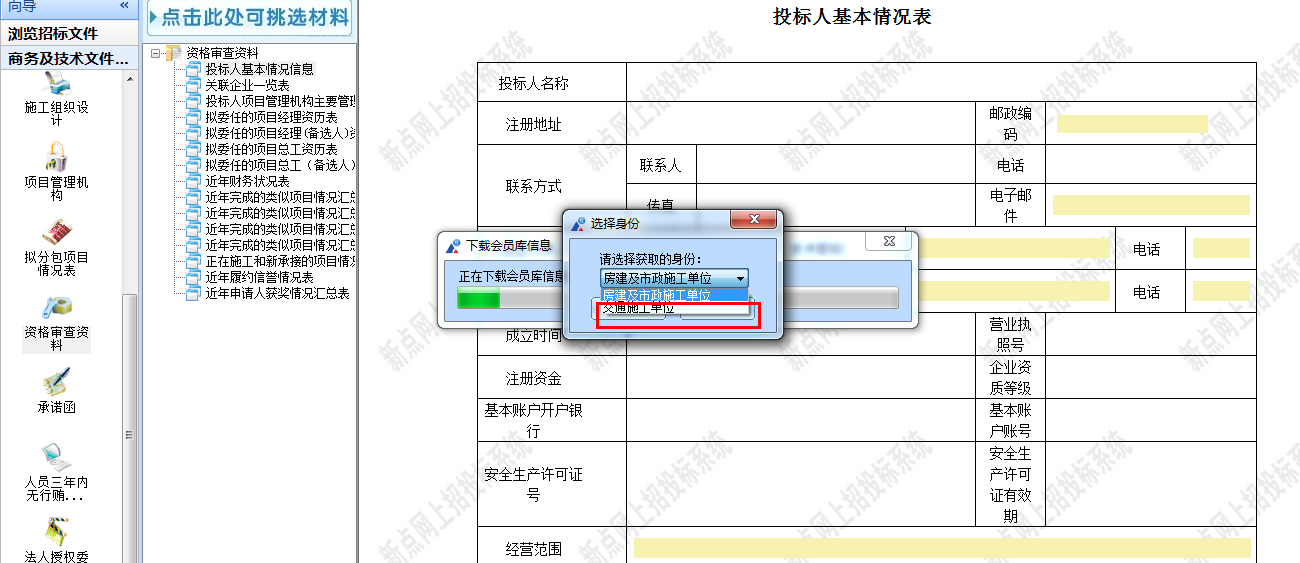 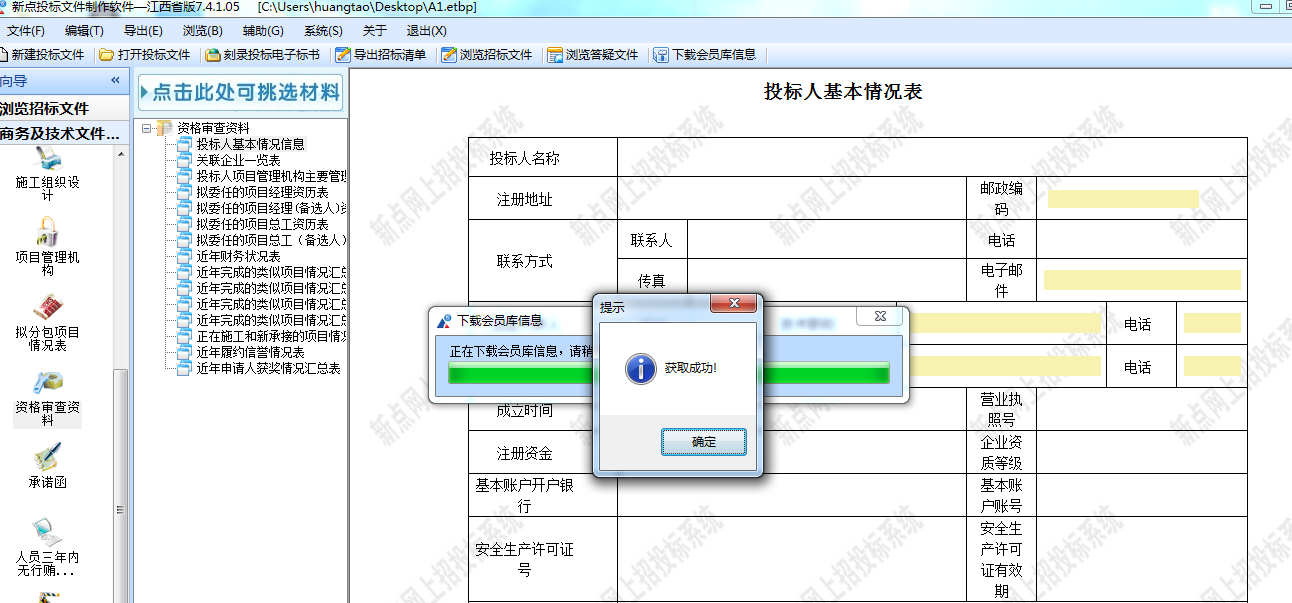 当看到提示获取成功后，选择每个条目（人员，财务，业绩）然后点击“点击此处可挑选材料”，选择相应的材料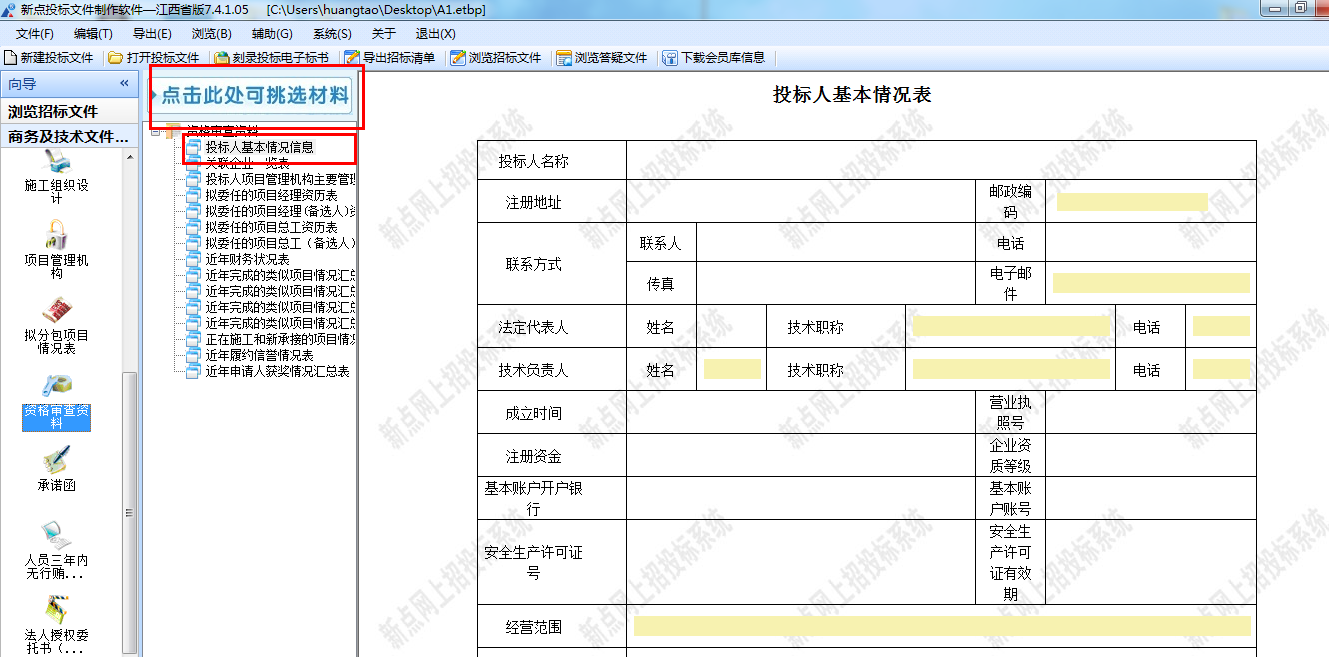 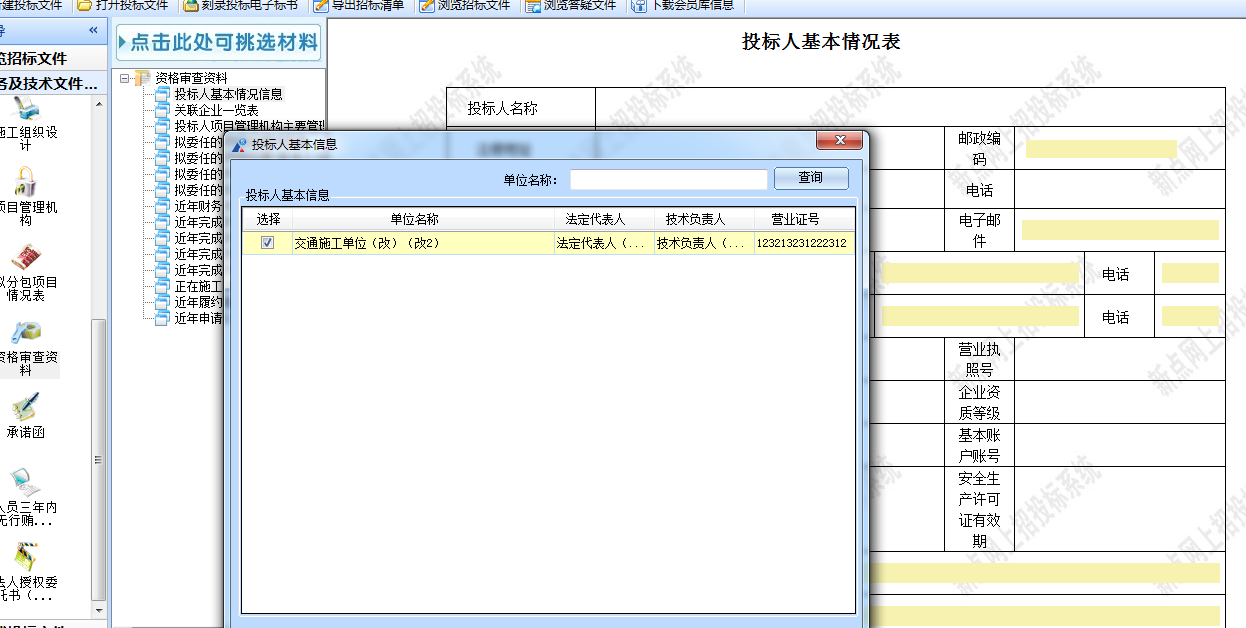 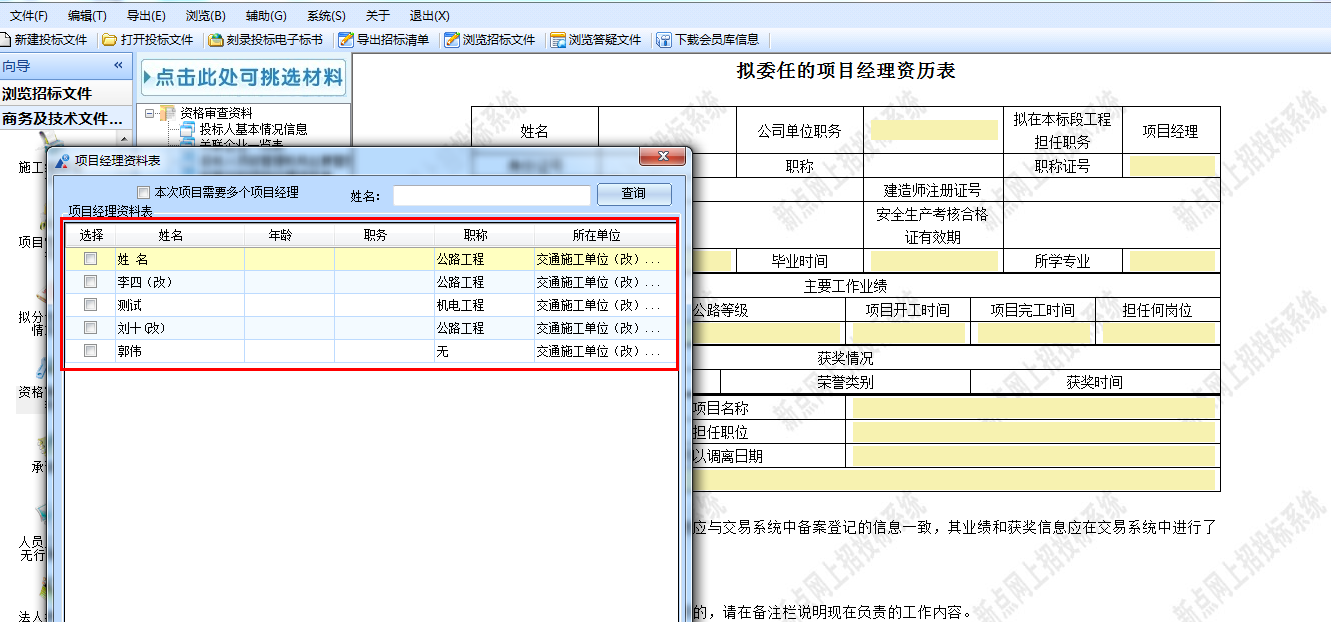 所有的菜单填写完毕后，点击“批量转换”转换后，依次进行标书签章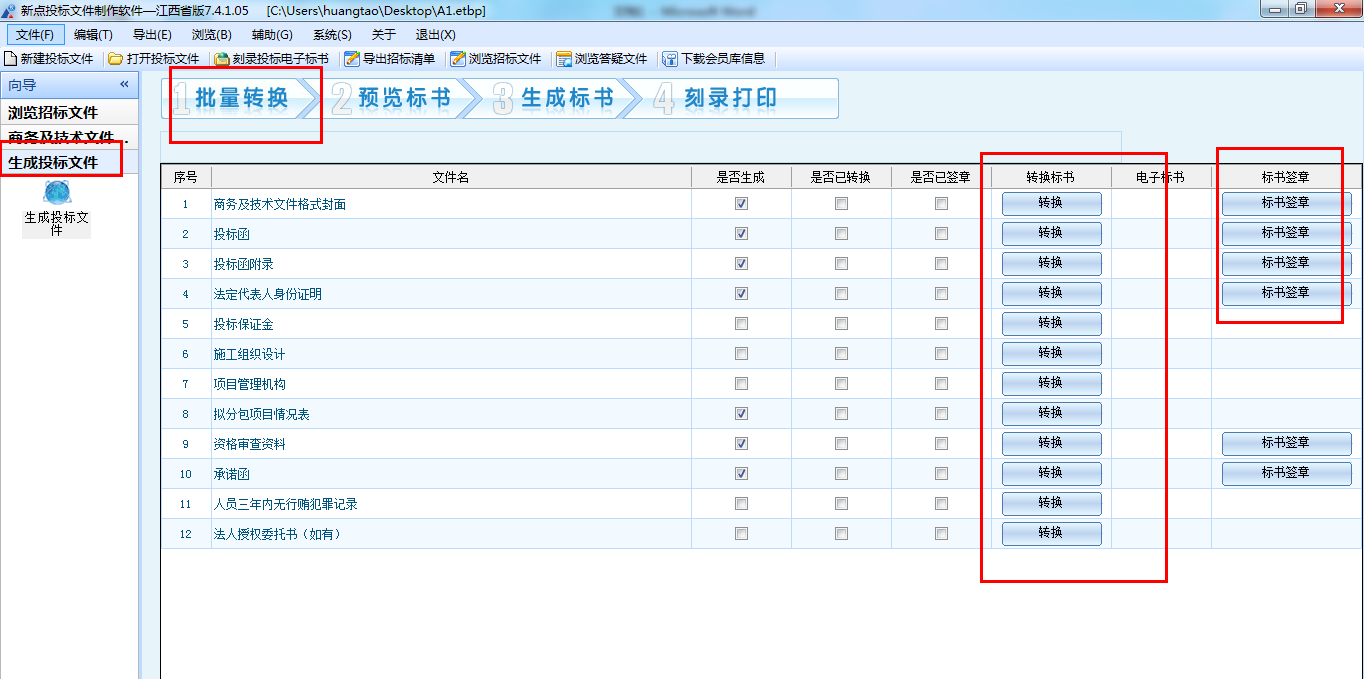 商务技术投标文件生成成功后，在业务系统中点击“高速商务技术文件上传”，选择相应的大类进行文件上传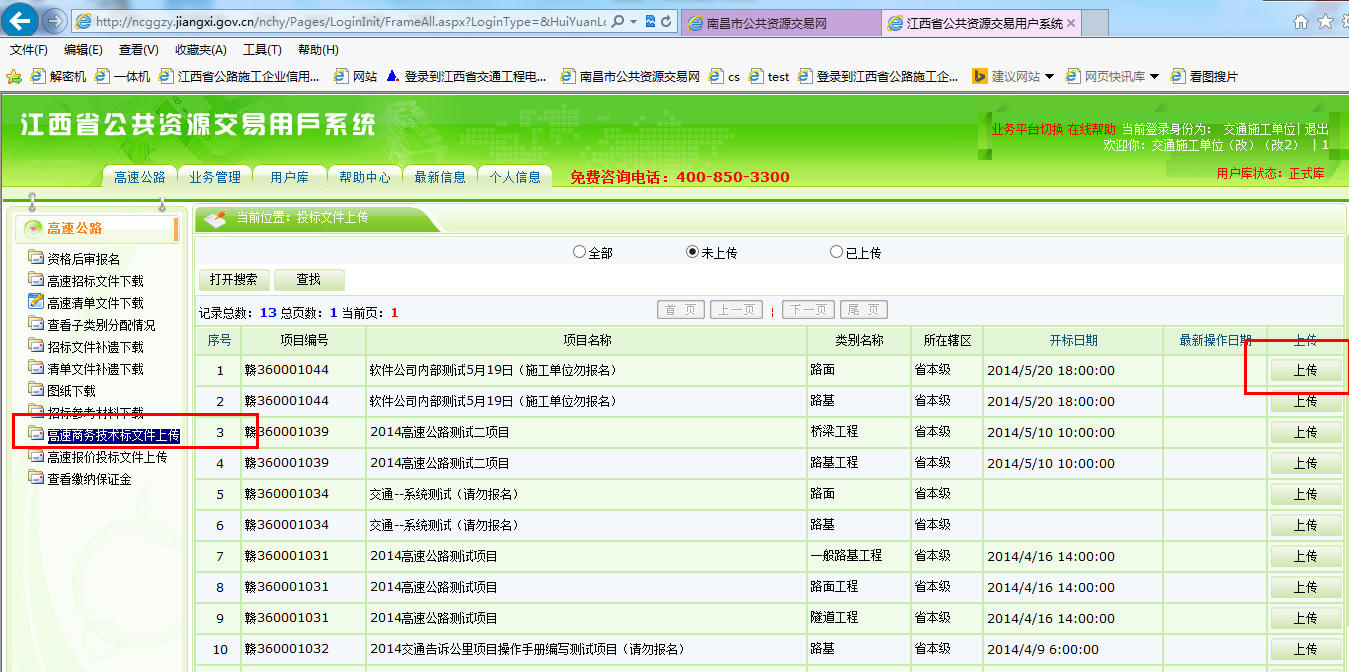 待大类别报名时间结束后，招标人会分配子类别，投标单位可以在“查看分配子类别”中查看子类别分配情况。如分配到I大类下的2子类，则需要制作2子类别下所有标段的报价投标文件。如有一个标段未上传，则会导致该子类别下的所有标段废标。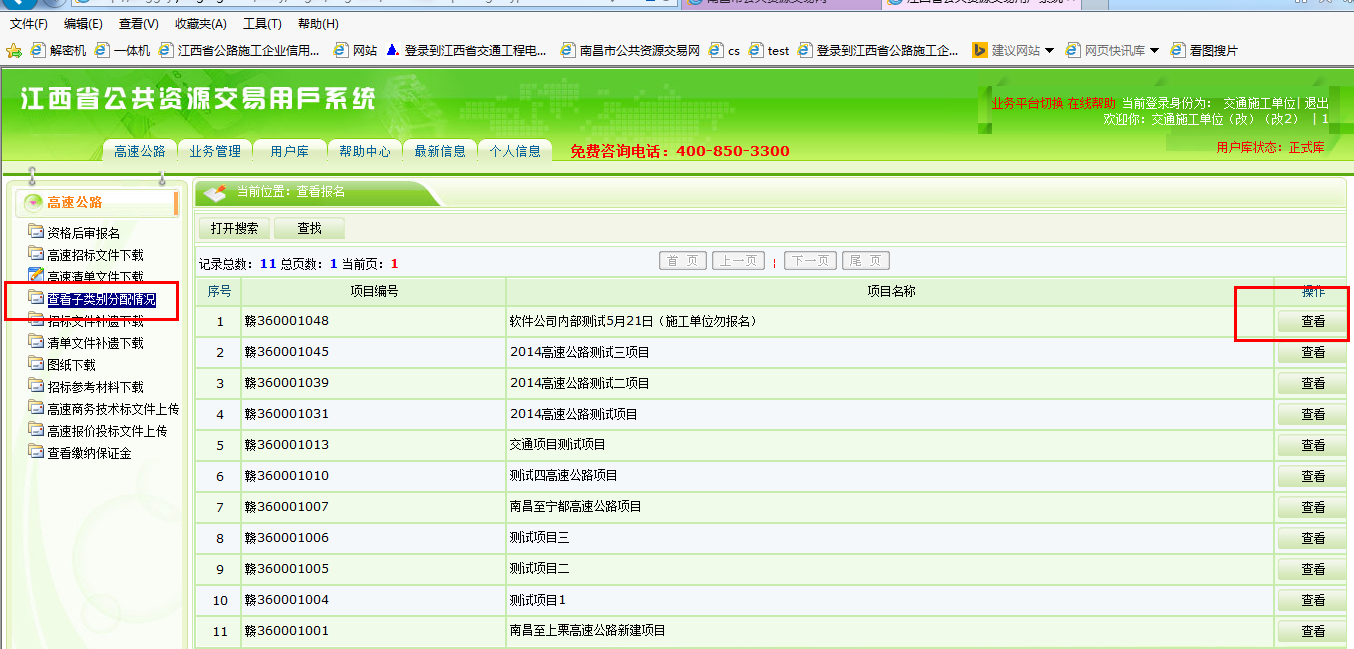 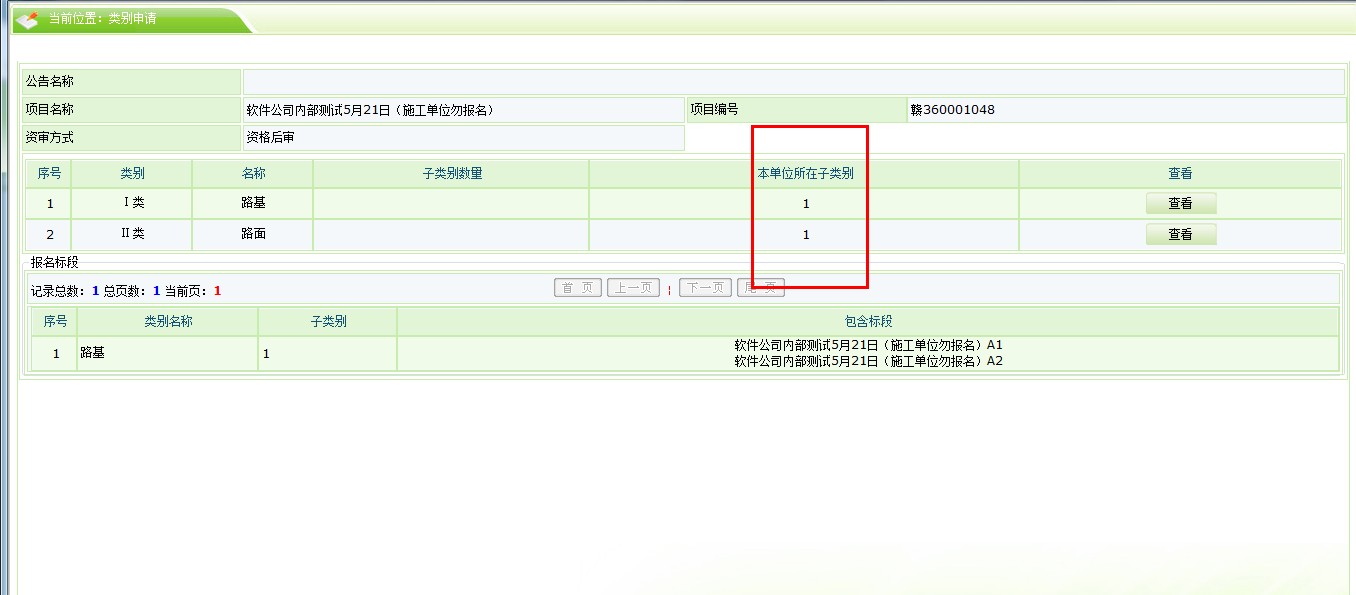 然后点击“高速清单文件下载”，下载清单（随机到的子类别下的所有标段都要下载）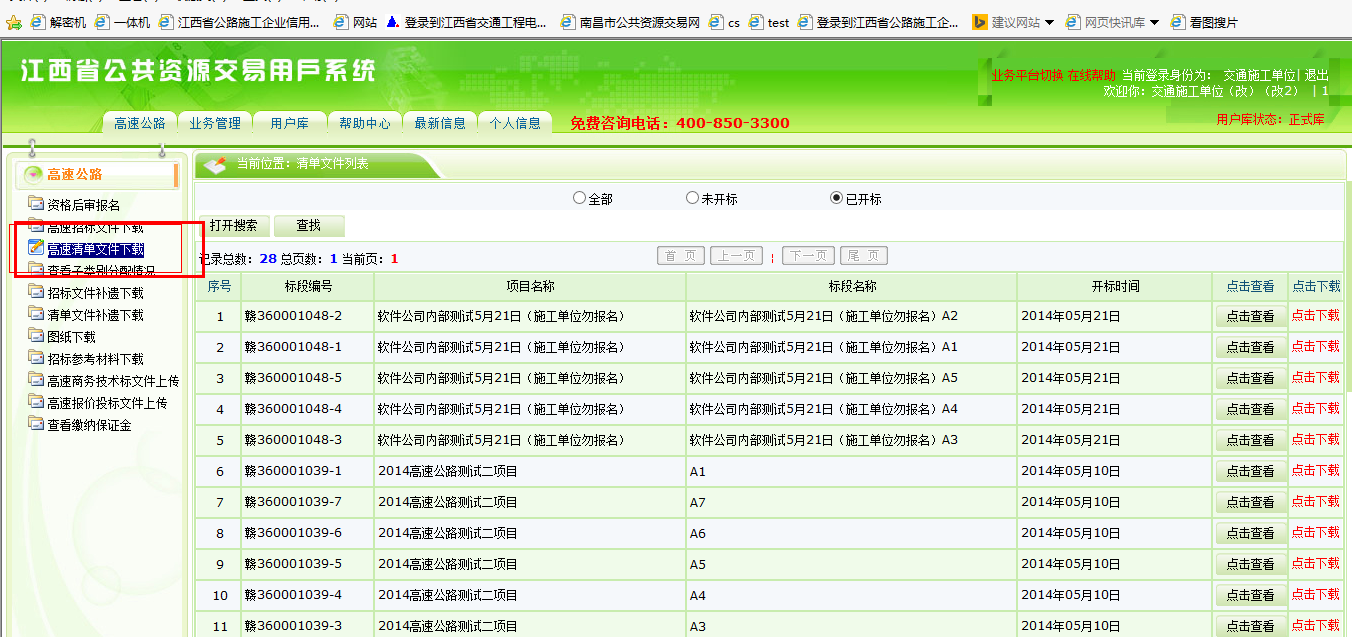 保证金交纳首先点击“查看保证金交纳情况”，选择相应的子类。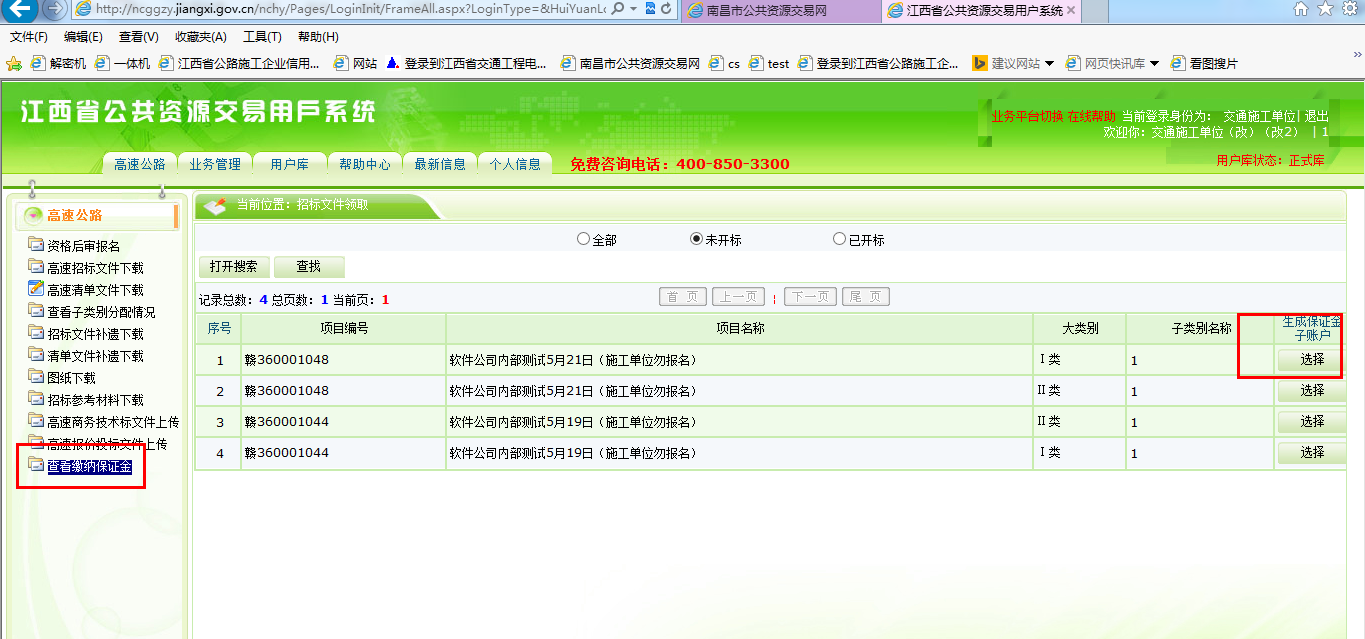 进入后首先选择银行，然后点击生成，生成保证金子账户。投标单位拿此虚拟子账户去银行汇款，必须从用户库基本信息中维护的基本账户中汇出。汇款金额为子类别下的可投标段数*每份保证金金额。每份保证金金额可能AA和非AA不一致，看招标人在招标文件中如何设定。到账后，可点击“查询”按钮查看情况。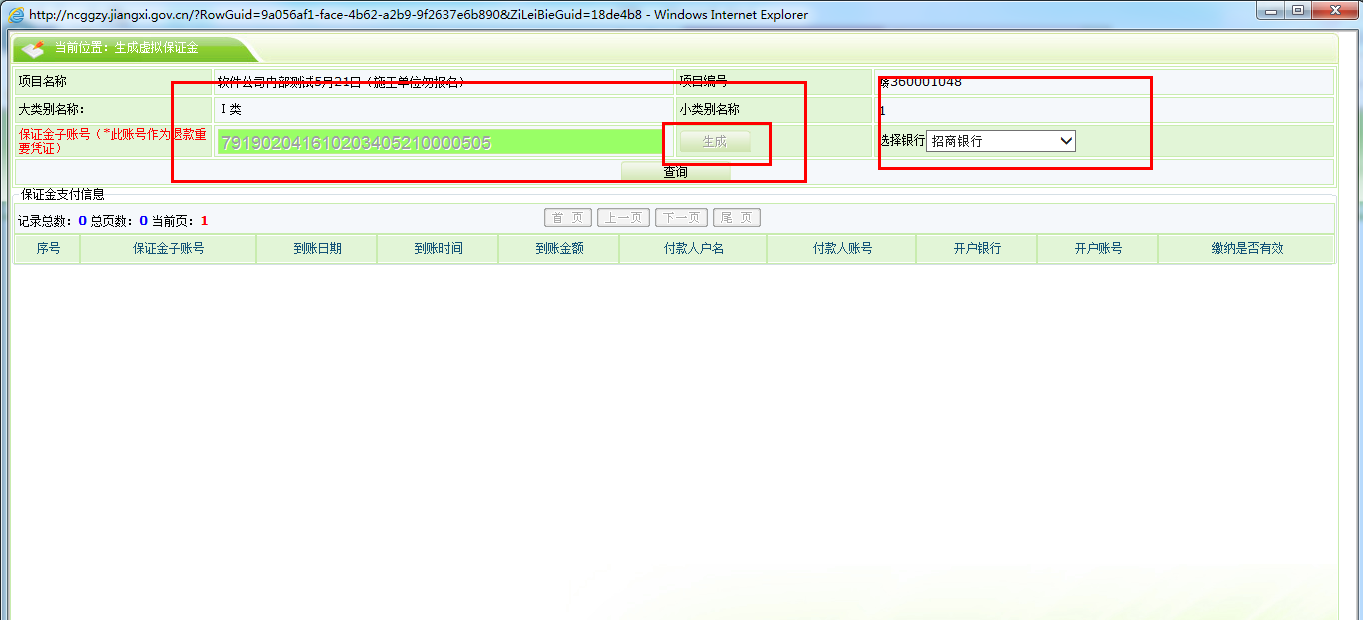 清单文件的制作                        清单转换工具的操作说明首先打开投标文件制作软件（7.4.1.05），导入JXQF，然后点击“新建项目”，然后选择工程文件保存位置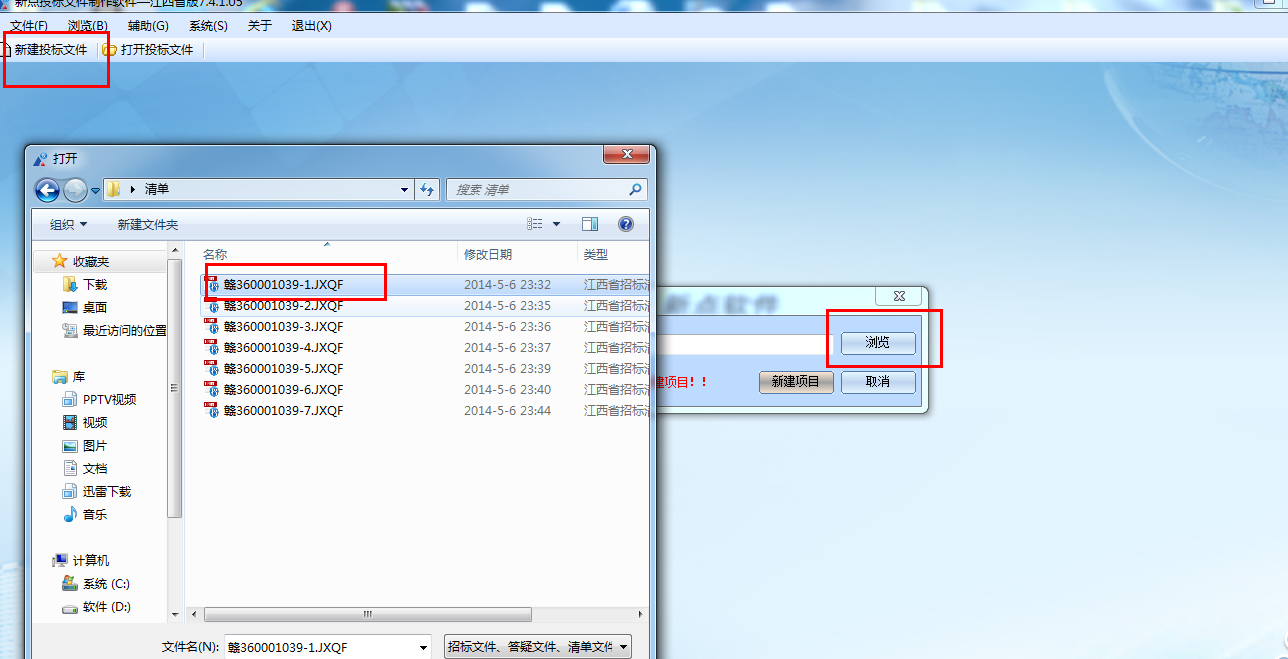 进入后，点击导出“工程量清单”，导出的文件格式后缀为“GLZB” 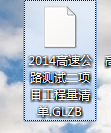 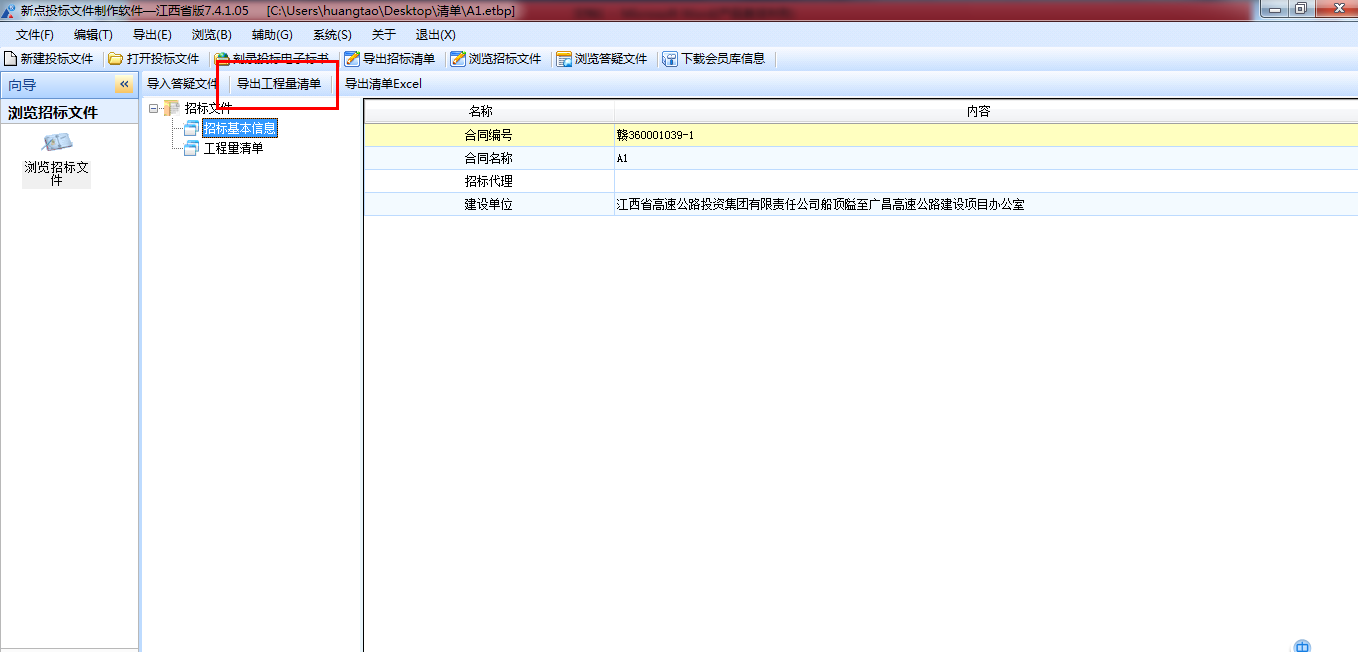 打开投标清单转换工具，点击“新建工程”，导入“GLZB”文件，然后点击“确定”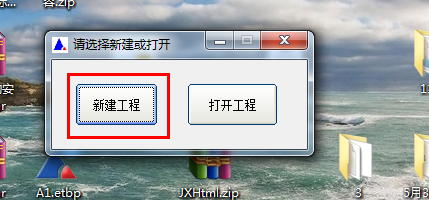 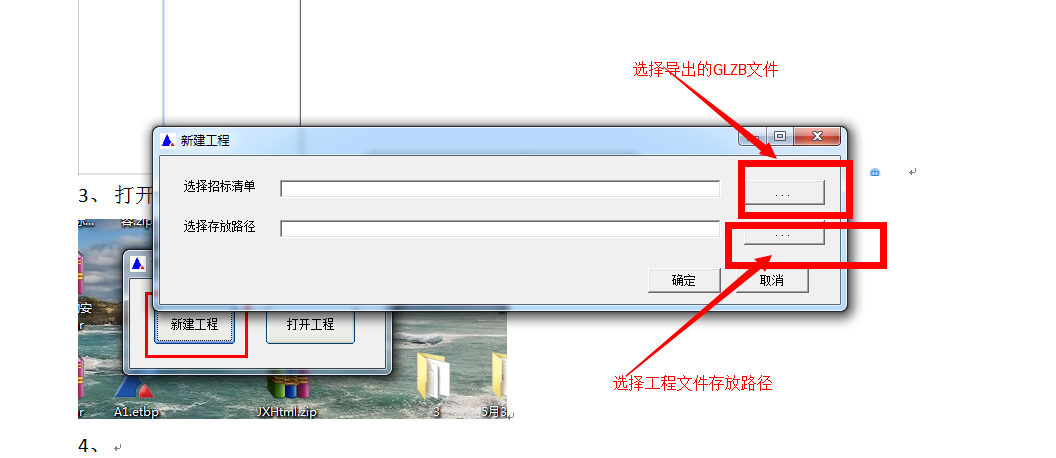 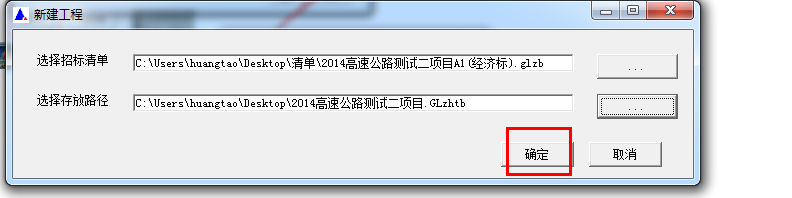 选择单位工程，导入excel文件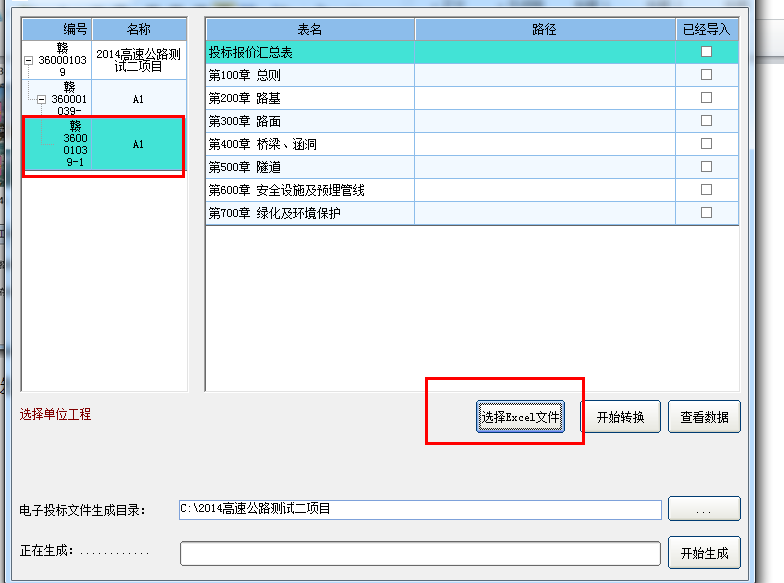 依次点击每个条目，点击“开始转换”，然后选择相对应的章数，点击“重新读取”，点是，然后点“导入数据”显示“导入成功”点确定，操作过的条目，在条目后面会自动打钩，清单中没有的条目不用操作（没有500章，对应的第500章隧道，不用操作）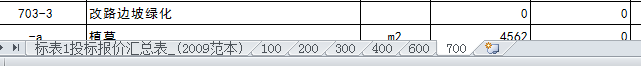 注意：每一个条目一定要对应到每一章（汇总表对应着汇总表，第100章总则对应100）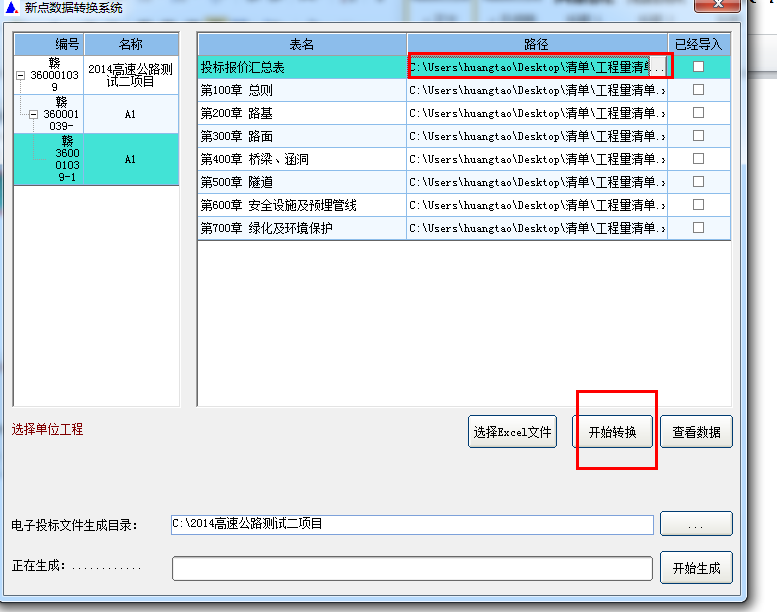 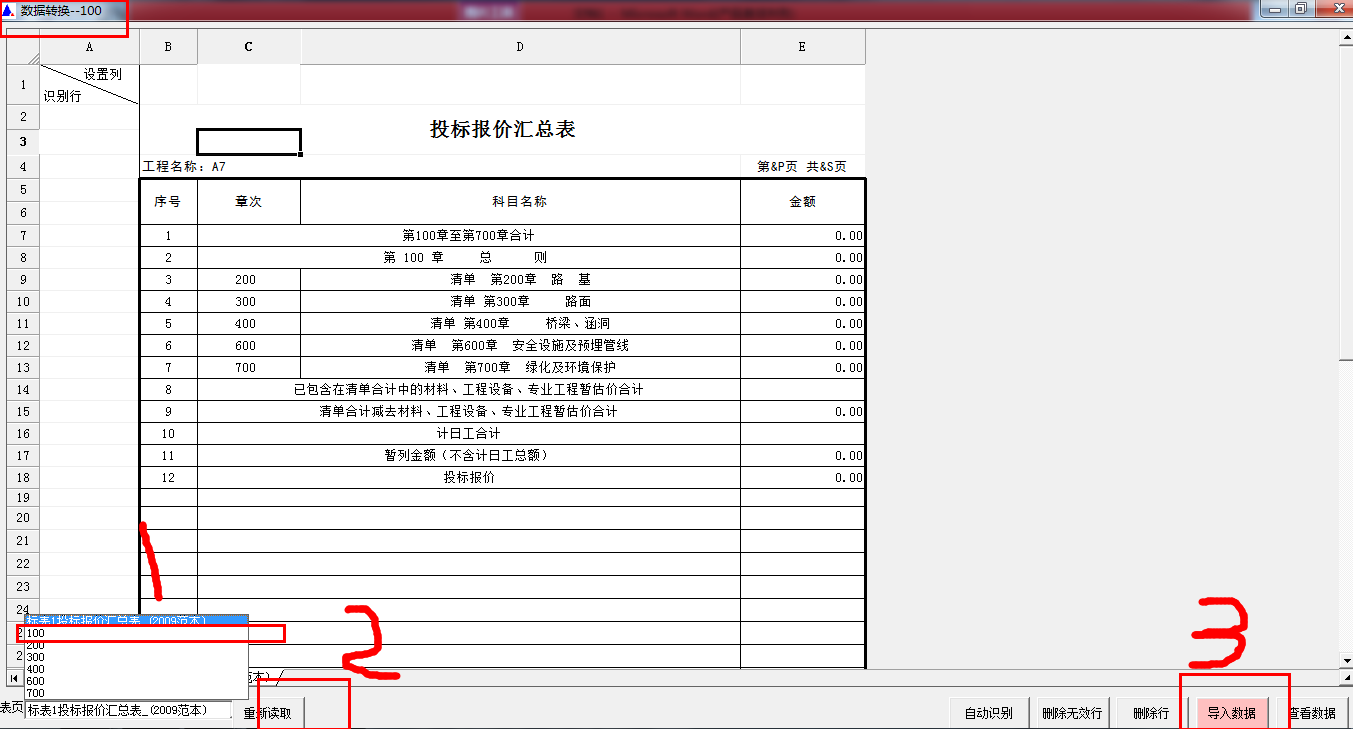 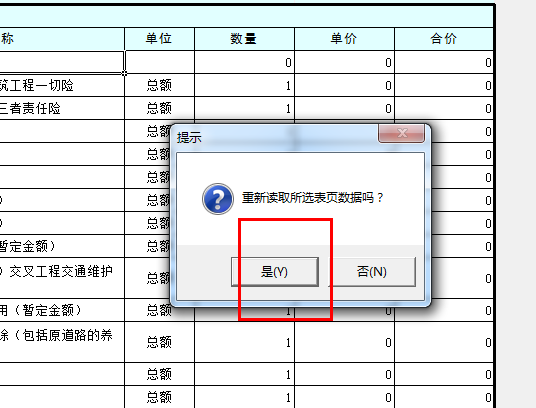 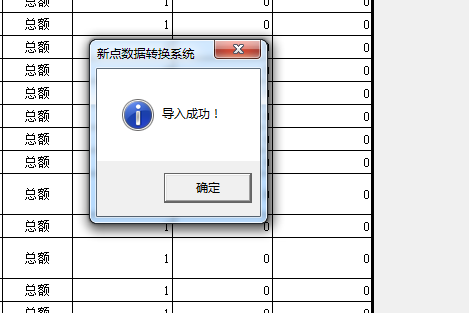 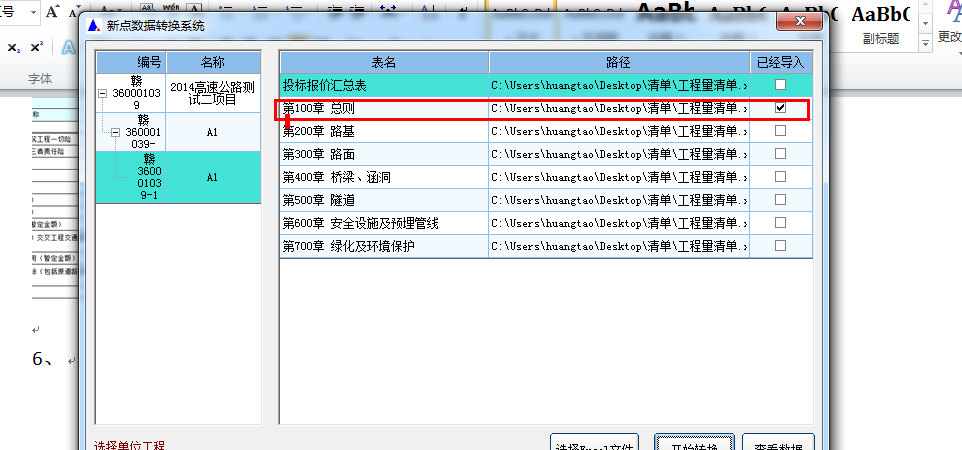 最后选择路径，然后点击“开始生成”，生成的文件格式为“GLTB”， 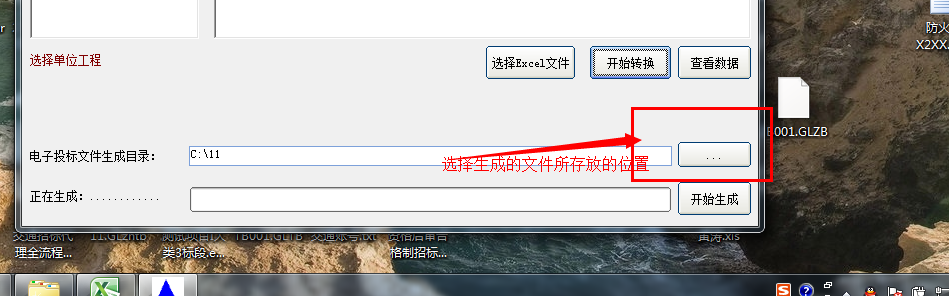 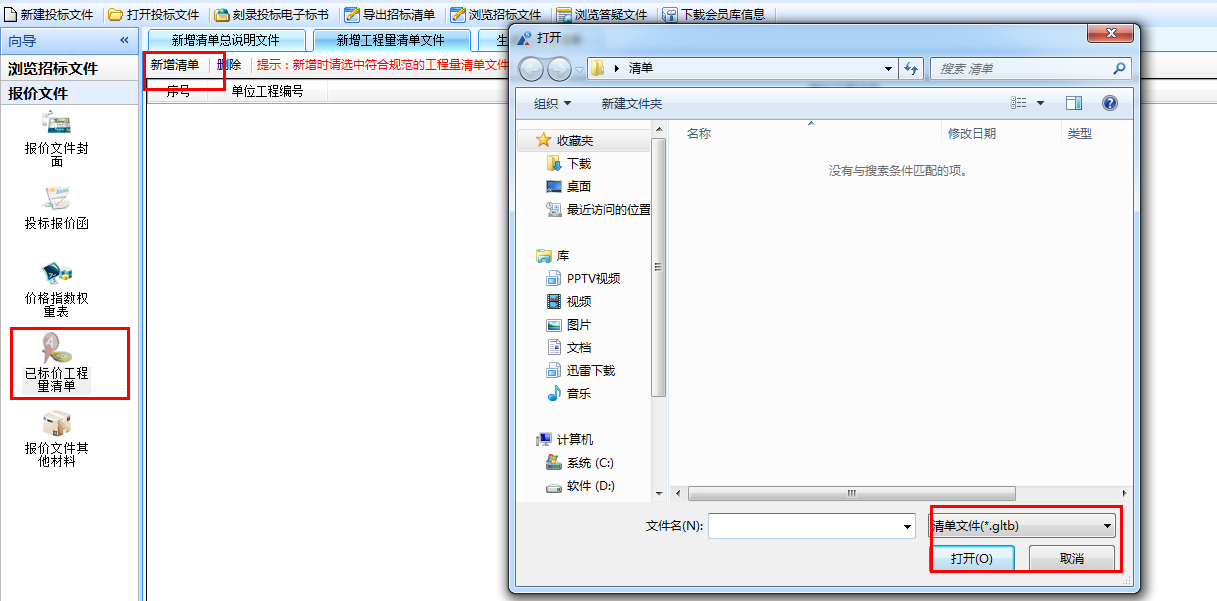 投标报价文件制作，首先打开投标文件制作软件，点击新建投标文件，导入相应标段的清单文件（JXQF），点新建项目，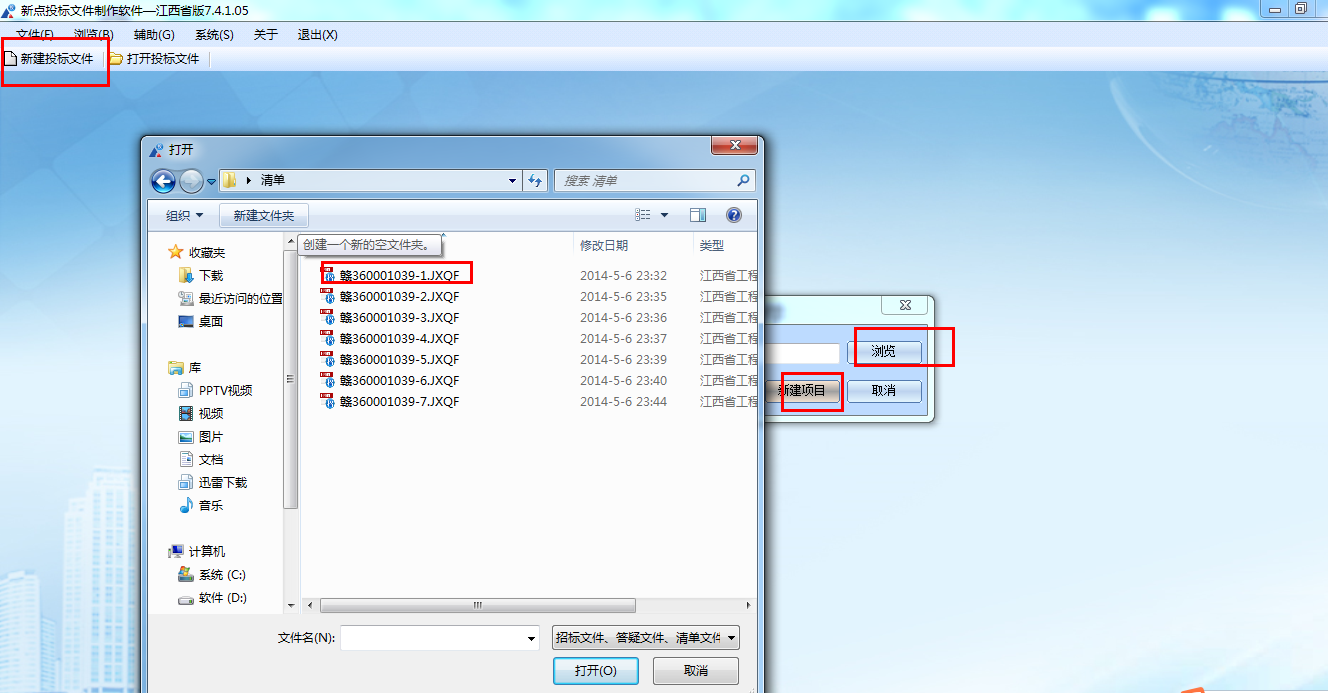 选择中间文件（备份）的保存位置。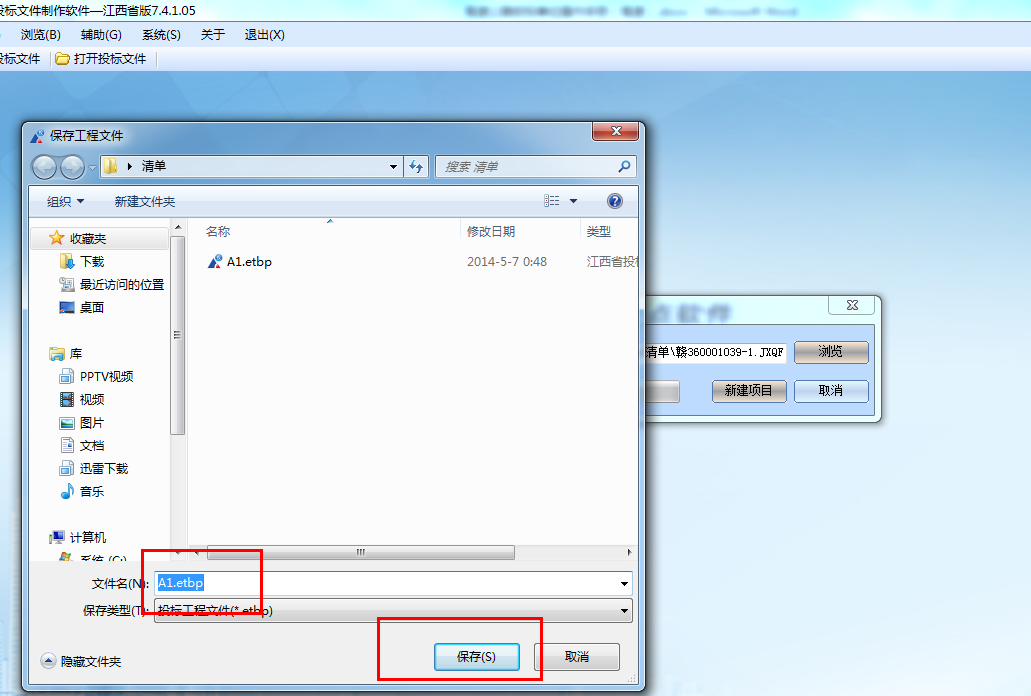 进入软件中，首先填写报价文件封面上的日期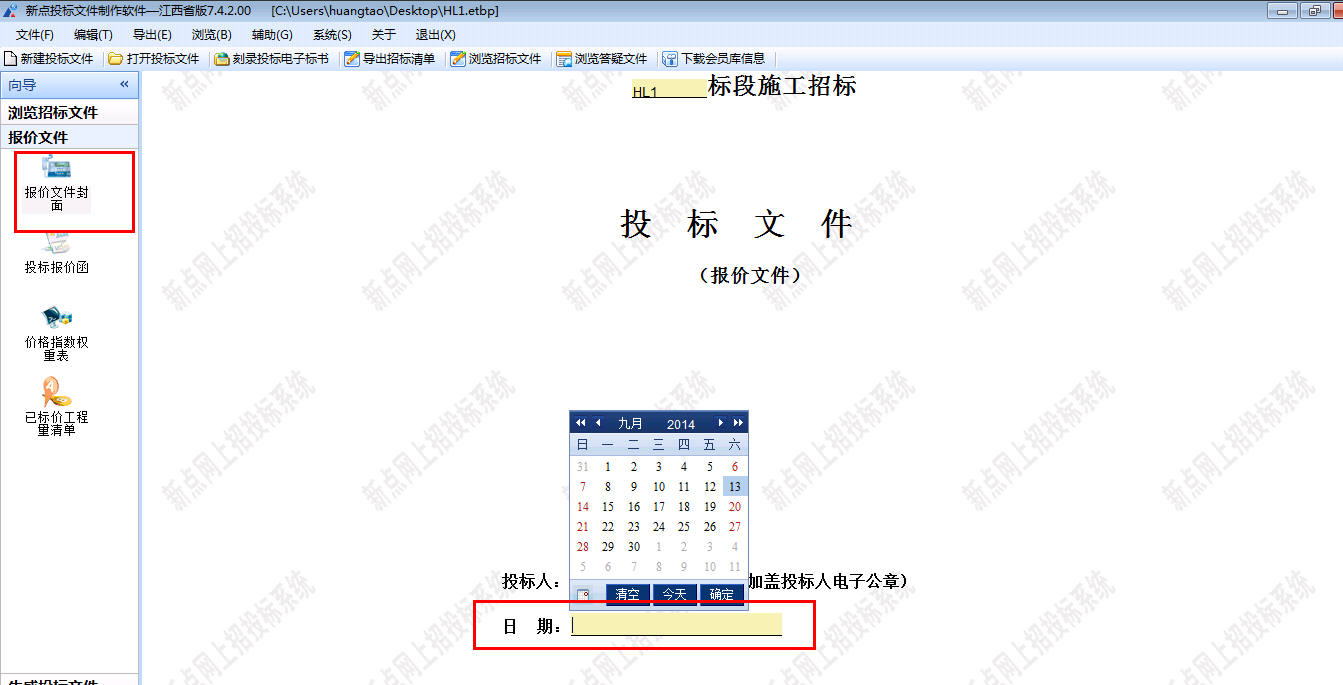 完成权重指数表，按照招标人的给出的数值，填写指数值和允许范围，投标人填写建议值（只要是招标人给力范围的地方就必须填写否则生成不了投标文件），系统会自动计算定值部分，使得各投标人建议值项相加等于1。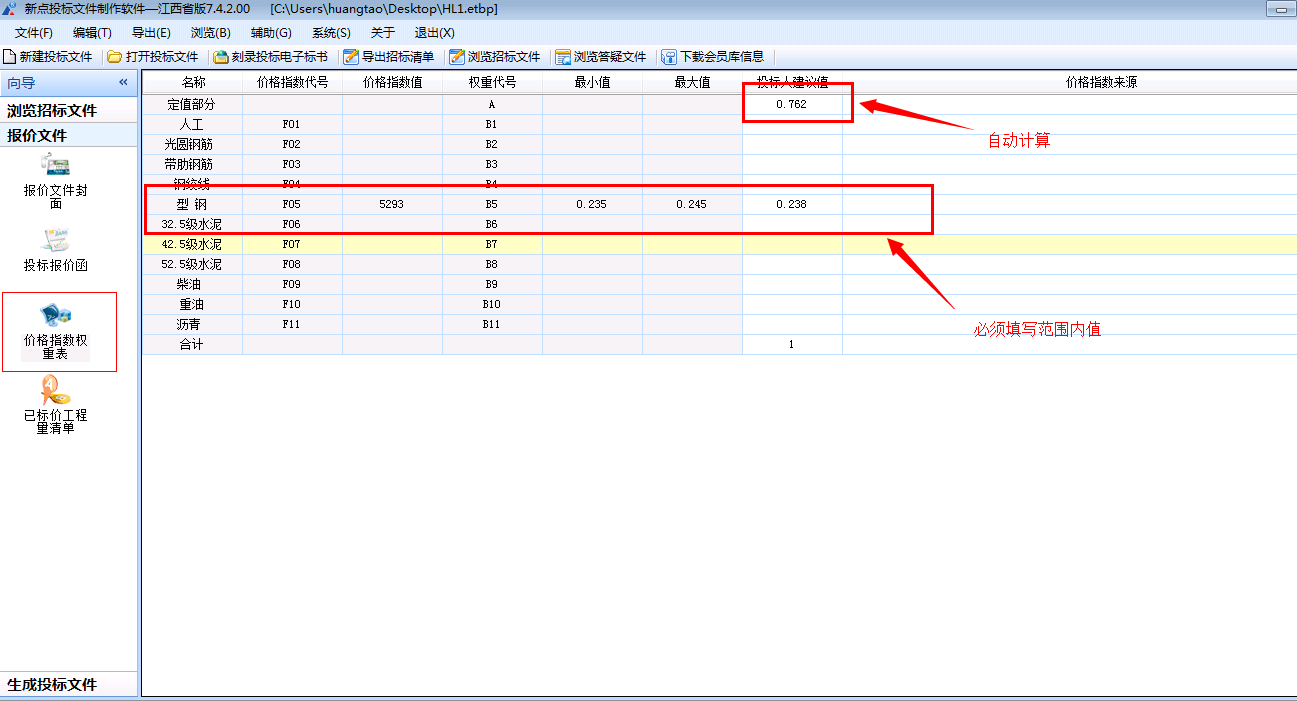 完成工程量清单说明，及工程量清单的导入，最后生成生成工程量清单。第一项工成量清单说明为招标人给定的说明，投标人直接从第二项新增工程量清单文件开始操作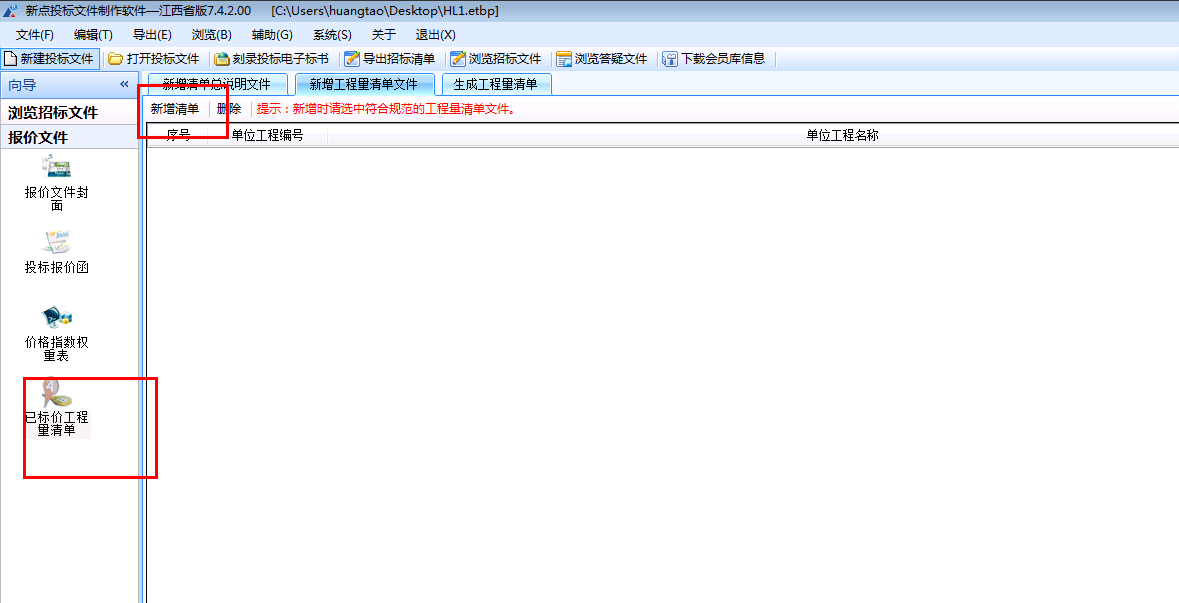 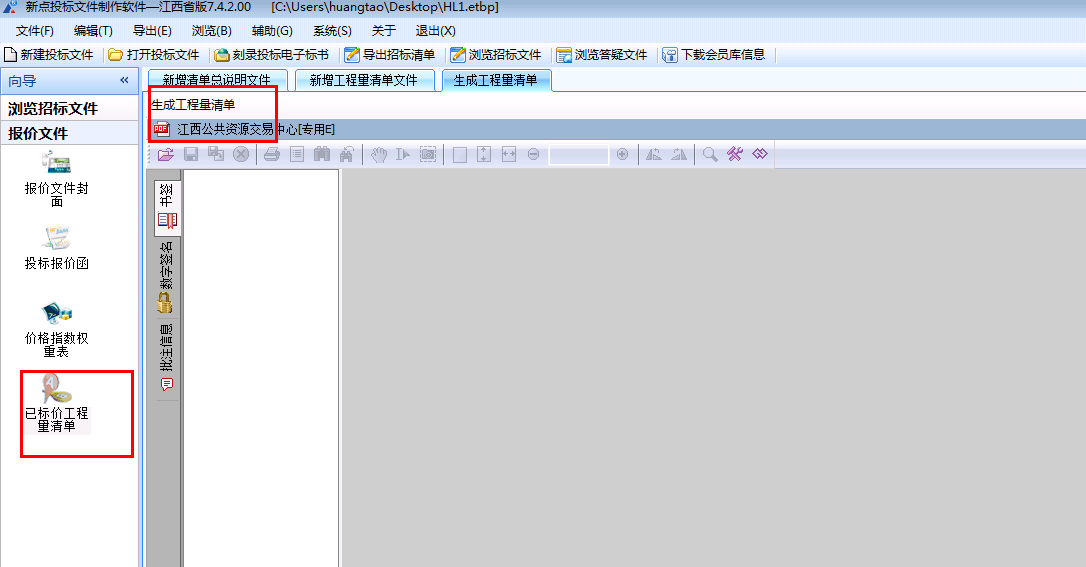 最后依次完成转换---签章----生成报价投标文件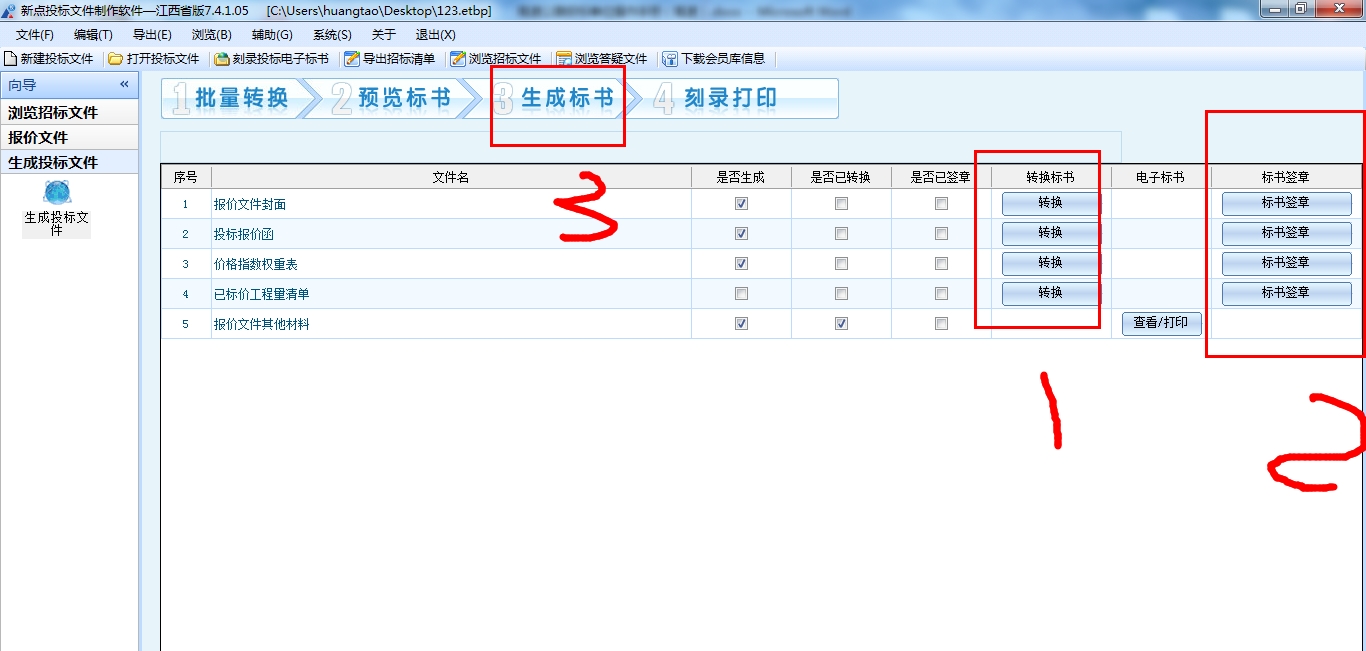 最后点击“高速报价文件上传”，将制作好的清单文件，依次按照标段上传。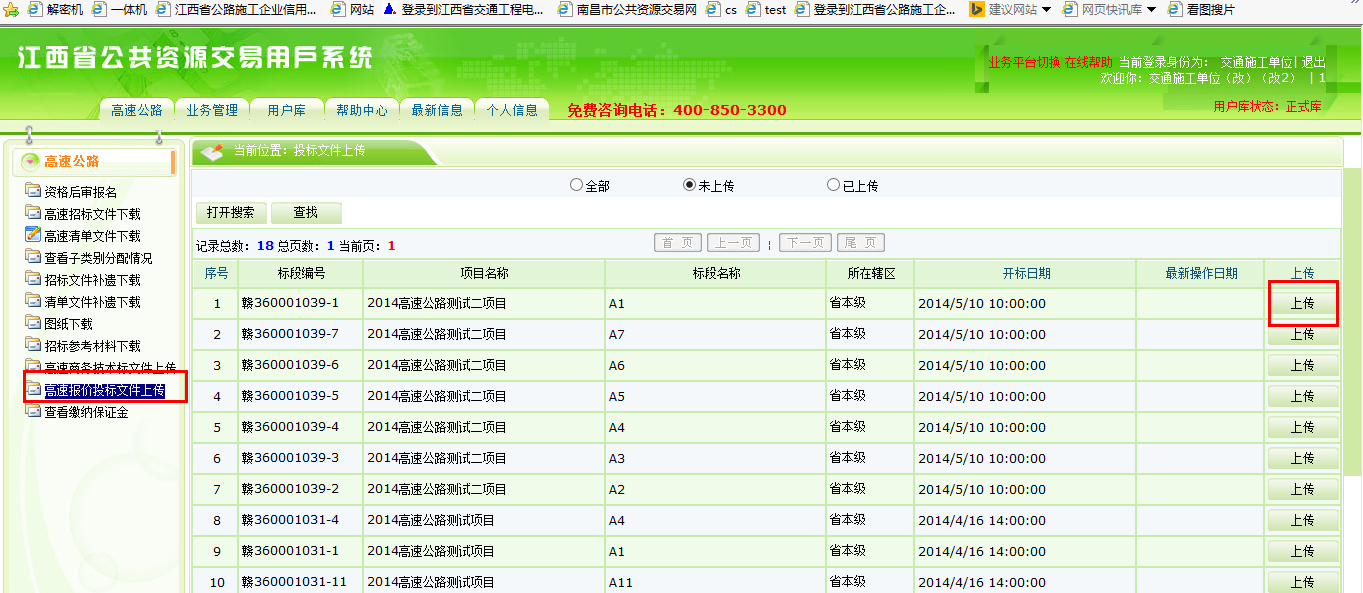 以上为2014年高速公路项目投标单位操作手册，后期会持续更新，请需要参与投标活动的投标人关注。其他后期的高速公路土建施工项目的招投标活动都可参照使用。操作上如有疑问，可拨打免费服务电话400-850-3300。